PatvirtintaViešosios įstaigos Centrinėsprojektų valdymo agentūrosdirektoriaus 2023 m. gegužės 5 d. įsakymu Nr. 2023/8-169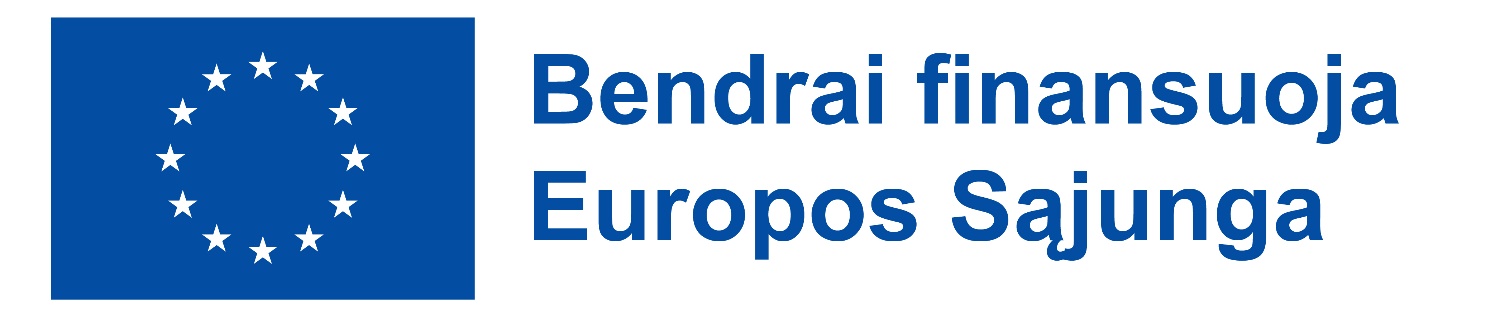 EUROPOS INFRASTRUKTŪROS TINKLŲ PRIEMONĖS LĖŠOMIS FINANSUOJAMO [TRANSPORTO/ ENERGETIKOS/ SKAITMENINIO]  SEKTORIAUS PROJEKTO „pavadinimas LIETUVIŲ KALBA” NR._______ [NACIONALINĖS DALIES] ĮGYVENDINIMO SUTARTISdata      Nr.__________ VilniusVadovaudamosi Lietuvos Respublikos Vyriausybės 2014 m. spalio 15 d. nutarimo Nr. 1102 „Dėl Europos infrastruktūros tinklų priemonės įgyvendinimo Lietuvos Respublikoje“ 1.3 papunkčiu, 
2021-2027 m. finansinio laikotarpio Europos infrastruktūros tinklų priemonės projektų administravimo taisyklėmis, patvirtintomis Lietuvos Respublikos susisiekimo ministro ir Lietuvos Respublikos energetikos ministro 2022 m. spalio 24 d. įsakymu Nr. 1-334/3-485 „Dėl 2021-2027 m. finansinio laikotarpio Europos infrastruktūros tinklų priemonės projektų administravimo taisyklių patvirtinimo“ (toliau – Taisyklės),atsižvelgdamos į tai, kad dėl projekto „pavadinimas lietuvių kalba (angl. „pavadinimas anglų kalba“)“ Nr. numeris (toliau – Projektas) finansavimo Europos infrastruktūros tinklų priemonės (toliau – EITP) [transporto / energetikos / skaitmeninio] sektoriaus srityje lėšomis tarp [Europos Klimato, infrastruktūros ir aplinkos vykdomosios įstaigos (angl. „European Climate, Infrastructure and Environment Executive Agency“, toliau – CINEA) / Sveikatos ir skaitmeninės ekonomikos vykdomosios įstaigos (angl. „Health and Digital Executive Agency“, toliau – HaDEA) / už atitinkamą politikos sritį atsakingo Europos Komisijos generalinio direktorato, toliau – EK įstaiga)] ir [Paramos gavėjo / Projekto koordinatoriaus] įstaigos pavadinimas, data pasirašytas Dotacijos susitarimas Nr. xxxxxxxxxx (toliau – Dotacijos susitarimas) Projektui įgyvendinti, viešoji įstaiga Centrinė projektų valdymo agentūra (toliau – CPVA), atstovaujama direktorės pavaduotojos vardas pavardė, veikiančios pagal teisės aktų jai suteiktus įgaliojimus,irįstaigos pavadinimas (toliau – Paramos gavėjas [pagal Dotacijos susitarimą Susijusi organizacija, toliau – Projekto vykdytojas / Projekto vykdytojas]), atstovaujama [nurodomos pareigos, vardas, pavardė], veikiančio(s) pagal [nurodomas teisinis pagrindas] [jei sutartį sudaro Projekto vykdytojas, nurodomas Paramos gavėjo teisės aktas, kuriuo Projekto vykdytojas yra paskirtas], toliau CPVA ir Paramos gavėjas [Projekto vykdytojas] abu kartu vadinami Šalimis, o atskirai Šalimi, sudaro šią Projekto [nacionalinės dalies] įgyvendinimo  sutartį (toliau – Sutartis).SUTARTIES DALYKASSutartyje nustatomos CPVA ir Paramos gavėjo [Projekto vykdytojo] teisės ir pareigos įgyvendinant Projektą bei išmokant EITP [ir valstybės biudžeto bendrojo finansavimo] lėšas pagal Dotacijos susitarimą. BENDROSIOS NUOSTATOSĮgyvendindamos Sutartį Šalys vadovaujasi teisės aktais, nurodytais Dotacijos susitarime ir Sutarties preambulėje bei kitais Europos Sąjungos (toliau – ES) ir Lietuvos Respublikos teisės aktais su vėlesniais pakeitimais.Esant prieštaravimams tarp Dotacijos susitarimo, nacionalinių teisės aktų, reglamentuojančių EITP [ir bendrojo finansavimo] lėšų administravimą, ir Sutarties – minėtų dokumentų nuostatos turi viršenybę šia eilės tvarka:Dotacijos susitarimas;nacionaliniai teisės aktai, reglamentuojantys EITP [ir bendrojo finansavimo] lėšų administravimą;Susitarimai dėl specialiųjų Taisyklėse ir Dotacijos susitarime nenumatytų su Projekto [nacionalinės dalies] įgyvendinimu susijusių sąlygų;Sutartis.PROJEKTO ĮGYVENDINIMASParamos gavėjas [Projekto vykdytojas] įgyvendina Projektą vadovaudamasis Sutarties 2.1 papunktyje nurodytais teisės aktais, Dotacijos susitarimo nuostatomis, užtikrina, kad tinkamai ir laiku būtų atliktos Dotacijos susitarime numatytos veiklos (angl. „Work Packages“) ar jų dalys (toliau – veiklos), pasiekti nustatyti tikslai, įvykdyti uždaviniai, tinkamai įgyvendintos Paramos gavėjo [Projekto vykdytojo] pareigos. Paramos gavėjas [Projekto vykdytojas] negali perleisti jokių savo teisių ir įsipareigojimų dėl projekto vykdymo užtikrinimo tretiesiems asmenims be rašytinio CPVA bei kitų, Taisyklių 50.3 p. nurodytų institucijų ir (arba) įstaigų, sutikimo. Bet kokie Dotacijos susitarimo pakeitimai atliekami jame nustatyta tvarka ir terminais.Kai Projekto įgyvendinimo metu sukuriamas ir (arba) įsigyjamas materialusis turtas, kuris įtraukiamas į turto apskaitą, Paramos gavėjas [Projekto vykdytojas] privalo užtikrinti projekto rezultatų tęstinumą Dotacijos susitarime numatytomis sąlygomis. Be CPVA rašytinio sutikimo Paramos gavėjas [Projekto vykdytojas] negali pakeisti, parduoti ar kitu būdu perleisti turto, kuriam įsigyti, sukurti ar pagerinti skirtos EITP [ir bendrojo finansavimo] lėšos, negali šio turto įkeisti ar kitokiu būdu suvaržyti daiktinių teisių į jį. Šis turtas ne trumpiau kaip 5 metus po Projekto pabaigos turi būti naudojamas tikslui, kuriam buvo skirtos EITP [ir bendrojo finansavimo] lėšos.  Įgyvendindamas projektą, Paramos gavėjas [Projekto vykdytojas] privalo:per 10 darbo dienų nuo Sutarties įsigaliojimo atidaryti naują sąskaitą ar paskirti banke turimą atskirą Projekto sąskaitą (toliau – Projekto sąskaita) EITP [ir bendrojo finansavimo] lėšoms pervesti, ir ne vėliau kaip per 10 darbo dienų nuo Projekto sąskaitos atidarymo ar turimos sąskaitos paskyrimo CPVA pateikti Projekto sąskaitos finansinius rekvizitus, užpildydamas Finansinio identifikavimo formą, kuri skelbiama www.cpva.lt EITP programos skiltyje „Dokumentai“; [Šis reikalavimas gali būti netaikomas, jei Paramos gavėjui [Projekto vykdytojui] bus taikomas tik išlaidų kompensavimo būdas (tame tarpe – be avanso mokėjimo)].nedelsdamas, bet ne vėliau kaip per 2 darbo dienas, pranešti CPVA apie Projekto sąskaitos duomenų pasikeitimą. Jei Paramos gavėjas [Projekto vykdytojas] laiku neįvykdo šiame papunktyje nurodytos pareigos ir EITP [ir bendrojo finansavimo] lėšos buvo pervestos į tą Projekto sąskaitą, kuri Paramos gavėjo [Projekto vykdytojo] buvo nurodyta pagal 3.4.1 papunkčio reikalavimus, toks EITP lėšų pervedimas yra laikomas tinkamu ir visa atsakomybė dėl EITP [ir bendrojo finansavimo] lėšų atsekamumo tenka Paramos gavėjui [Projekto vykdytojui];per 1 mėnesį po Sutarties įsigaliojimo paskirti Projekto vadovą, finansininką arba asmenį, atsakingą už Dotacijos susitarimo ir Projekto įgyvendinimo sutarties finansinę dalį, juos pavaduojančius asmenis (jeigu tokie numatomi ir paskiriami) ir apie paskirtus asmenis elektroniniu laišku informuoti CPVA;jei Paramos gavėjas [Projekto vykdytojas] Projekto įgyvendinimo priežiūrai suformuos priežiūros komitetą, apie šio komiteto posėdžius ne vėliau kaip prieš 3 darbo dienas, elektroniniu laišku informuoti CPVA. Posėdžių protokolų kopijos turi būti teikiamos per 3 darbo dienas nuo jo surašymo CPVA nepriklausomai nuo to, ar CPVA atstovas dalyvaus priežiūros komiteto posėdžiuose;teisės aktų nustatyta tvarka įtraukti Projekto įgyvendinimo metu sukurtą (įsigyjant, rekonstruojant turtą ar kitu būdu padidinant turto vertę) turtą į Paramos gavėjo [Projekto vykdytojo] apskaitą ir jį įregistruoti teisės aktų nustatyta tvarka;teikti informaciją apie teisminius ir ikiteisiminius (ikiteisminį tyrimą, išankstinį ginčų nagrinėjimą ne teismo tvarka) procesus, susijusius su Projektu, nedelsiant, bet ne vėliau kaip per 
3 darbo dienas nuo to momento, kai apie tokius procesus Paramos gavėjas [Projekto vykdytojas] sužinojo arba turėjo sužinoti;[taikoma skaitmeninio sektoriaus projektams] baigus kurti naują ar modifikavus esamą informacinę sistemą (toliau – IS) (arba jos posistemį), IS valdytojo vadovas ar jo įgaliotas asmuo turi patvirtinti IS arba jos posistemio Priėmimo ir tinkamumo eksploatuoti aktą (kurio forma nustatyta Valstybės informacinės sistemos gyvavimo ciklo valdymo metodikos, patvirtintos Informacinės visuomenės plėtros komiteto prie Susisiekimo ministerijos direktoriaus 2014 m. vasario 25 d. įsakymu Nr. T-29 „Dėl Valstybės informacinių sistemų gyvavimo ciklo valdymo metodikos patvirtinimo“ 5 priede);[taikoma transporto ir energetiko sektoriaus projektams, kai numatyti statybos darbai] ne vėliau kaip su galutiniu mokėjimo prašymu pateikti CPVA projekto įgyvendinimo metu Lietuvos Respublikos aplinkos ministerijos nustatytus reikalavimus atitinkantį statybos užbaigimo aktą (-us) ir Pažymą (-as) dėl turto, kuriam sukurti/rekonstruoti buvo panaudotos EITP [ir bendrojo finansavimo] lėšos, apskaitymo, parengtą pagal CPVA patvirtintą formą, kuri skelbiama www.cpva.lt EITP programos skiltyje „Dokumentai“.VIEŠIEJI PIRKIMAI [KAI PARAMOS GAVĖJAS [Projekto vykdytojas]  YRA NEPERKANČIOJI ORGANIZACIJA ARBA NEPERKANTYSIS SUBJEKTAS]Kai Paramos gavėjas [Projekto vykdytojas] nėra perkančioji organizacija pagal Viešųjų pirkimų įstatymą arba perkantysis subjektas pagal Pirkimų, atliekamų vandentvarkos, energetikos, transporto ir pašto paslaugų srities perkančiųjų subjektų, įstatymą, jis pirkimus atlieka vadovaudamasis Neperkančiųjų organizacijų (toliau – NPO) pirkimų (toliau – pirkimų), skirtų Europos infrastruktūros tinklų priemonės lėšomis finansuojamiems transporto, skaitmeninio ir energetikos sektorių projektams įgyvendinti, vykdymo tvarkos aprašu (Taisyklių priedas, toliau – Aprašas);Paramos gavėjas [Projekto vykdytojas] vykdydamas visus pirkimus, išskyrus žodžiu vykdomus pirkimus, turi taikyti žaliųjų pirkimų reikalavimus mutatis mutandis taikant Lietuvos Respublikos aplinkos ministro 2011 m. birželio 28 d. įsakyme Nr. D1-508 „Dėl Produktų, kurių viešiesiems pirkimams ir pirkimams taikytini aplinkos apsaugos kriterijai, sąrašo, Aplinkos apsaugos kriterijų ir Aplinkos apsaugos kriterijų, kuriuos perkančiosios organizacijos ir perkantieji subjektai turi taikyti pirkdami prekes, paslaugas ar darbus, taikymo tvarkos aprašo patvirtinimo“ ir Lietuvos Respublikos energetikos ministro 2015 m. birželio 18 d. įsakyme Nr. 1-154 „Dėl Prekių, išskyrus kelių transporto priemones, kurioms viešųjų pirkimų ir perkančiųjų subjektų atliekamų pirkimų metu taikomi energijos vartojimo efektyvumo reikalavimai, sąrašo patvirtinimo“ nustatytus reikalavimus.Paramos gavėjas [Projekto vykdytojas] vykdydamas visus pirkimus privalo užtikrinti, kad pirkimuose dalyvaujantiems tiekėjams, ūkio subjektams, kurių pajėgumais tiekėjai remiasi, prekių (įskaitant jų sudedamąsias dalis, pakuotes) gamintojams netaikomos Lietuvos Respublikoje įgyvendinamos tarptautinės sankcijos, kaip tai apibrėžta Lietuvos Respublikos tarptautinių sankcijų įstatyme. Paramos gavėjas [Projekto vykdytojas] pirkimus vykdo pagal su CPVA suderintą Projekto viešųjų pirkimų grafiką (toliau – VPG), kurio formą tvirtina CPVA ir skelbia www.cpva.lt EITP programos skiltyje „Dokumentai“. Paramos gavėjas [Projekto vykdytojas] raštu pateikia CPVA derinti VPG ne vėliau kaip per 10 darbo dienų nuo Sutarties įsigaliojimo. Į VPG Paramos gavėjas įtraukia visus pirkimus, kurių sutartys bus pilnai arba iš dalies finansuojamos Projekto lėšomis. Į VPG Paramos gavėjas [Projekto vykdytojas] turi įtraukti ir tuos pirkimus, kurie Sutarties pasirašymo dieną yra jau įvykdyti ar vykdomi, atitinkamai nurodydamas jų būseną. Iš Paramos gavėjo [Projekto vykdytojo] gautas VPG / jo pakeitimas turi būti įvertintas ir Paramos gavėjas [Projekto vykdytojas]  raštu informuotas apie vertinimo rezultatus per 10 darbo dienų nuo VPG / jo pakeitimo gavimo CPVA dienos. Jei Paramos gavėjui [Projekto vykdytojui] elektroniniu laišku ar raštu buvo teikiamos pastabos ir (ar) rekomendacijos dėl VPG/ jo pakeitimo tobulinimo, 10  darbo dienų terminas patikrai atlikti skaičiuojamas nuo pakoreguoto VPG / jo pakeitimo gavimo CPVA dienos;Paramos gavėjas [Projekto vykdytojas] iš anksto raštu informuoja ir teikia CPVA derinimui VPG keitimą, pateikdamas atnaujintą VPG, esant šioms sąlygoms: keičiasi numatyta pirkimo rūšis (prekės, paslaugos, darbai);keičiasi pirkimą vykdantis subjektas;keičiasi pirkimo objektas, įtraukiant naują, konkrečiame pirkime nenumatytą prekę, paslaugą ar darbus. Šis papunktis netaikomas, jei įtraukiami papildomi VPG jau numatytų prekių, paslaugų ar darbų kiekiai, kurių įsigijimas neprieštarauja Dotacijos susitarimui ir naujų kiekių įtraukimas nekeičia pirkimo būdo ar pirkimo rūšies (prekės, paslaugos, darbai);keičiasi pasirinktas pirkimo būdas, išskyrus jei naujas pirkimo būdas galimas visais atvejais;numatomas naujas pirkimas. Netaikoma, kai pirkimas išskaidomas į daugiau tokiu pačiu būdu numatomų atlikti pirkimų;keičiasi planuojamo pirkimo suma. Netaikoma, kai (a) neprieštarauja Dotacijos susitarimui, (b) neįtakoja pasirinkto pirkimo būdo keitimo, (c) vienas pirkimas išskaidomas į daugiau tokiu pačiu būdu numatomų atlikti pirkimų ir nesikeičia bendra šiems pirkimams VPG numatyta lėšų suma; kai atsisakoma Dotacijos susitarime numatytos veiklos ar jos dalies ir atitinkamas pirkimas nebevykdomas.Išankstinė pirkimų priežiūra NPO netaikoma. NPO pirkimų priežiūrą CPVA vykdo paskesnės pirkimų priežiūros būdu. Atvejai, kai pirkimui taikomas paskesnės priežiūros būdas, nustatomi vadovaujantis CPVA vidaus procedūrų tvarka. Paskesnė pirkimų priežiūra yra skirta jau įvykusio pirkimo atitikties Dotacijos susitarimo bei teisės aktų reikalavimams įvertinimui.  Paskesnis pirkimo dokumentų įvertinimas neprilygsta pirkimo išlaidų tinkamumo finansuoti įvertinimui.Apie paskesnei pirkimų patikrai atrinktus pirkimus CPVA Paramos gavėją [Projekto vykdytoją] informuoja raštu, kuriuo suderina Projekto VPG. NPO privalo užtikrinti, kad prieš pradedant kiekvieną pirkimą būtų atliktas rinkos tyrimas ir (arba) rinkos konsultacija, o rinkos tyrimo ir (arba) rinkos konsultacijos metu gauta informacija dokumentuota.Pirkimo paskesnei priežiūrai atlikti, Paramos gavėjas [Projekto vykdytojas] CPVA paskirtam projektų vadovui raštu arba elektroniniu laišku turi pateikti:rinkos konsultacijos dokumentus (kvietimą dalyvauti rinkos konsultacijoje su visais priedais: tiekėjų pateiktais klausimais, pasiūlymais, atsakymais, susitikimo protokolais ir pan.) ir (arba) rinkos tyrimo suvestinę (informacija, susijusi su rinkos konsultacijomis ir rekomendacijos rinkos tyrimo turiniui bei pavyzdinė rinkos tyrimo suvestinės forma skelbiama www.cpva.lt EITP programos skiltyje „Dokumentai“). 4.9, 4.11.1-4.11.2 punktų nuostatos neprivalomos, kai numatoma pirkimo sutarties vertė ar jos dalis, finansuojama projekto lėšomis, neviršija 20 000,00 Eur be pridėtinės vertės mokesčio (toliau – PVM). Taip pat rinkos tyrimas gali būti neatliekamas ir rinkos tyrimo suvestinė gali būti neteikiama CPVA, jeigu yra atliekama rinkos konsultacija arba per pastaruosius 12 mėnesių dėl tokio paties pirkimo objekto buvo atlikta rinkos konsultacija arba rinkos tyrimas ir dokumentai buvo pateikti CPVA arba nurodomos kitos pagrįstos priežastys. Rinkos konsultacijoje rekomenduojama sudaryti galimybę tiekėjams pateikti nuomonę dėl šių klausimų:pirkimo objekto techninių savybių, būtinų pirkimo rezultatui pasiekti, nustatymo;dėl pirkimo objekto (ne)skaidymo tikslingumo bei pagrįstumo;dirbtinai konkurencijos neribojančių, proporcingų ir su pirkimo objektu susijusių kvalifikacijos reikalavimų nustatymo;NPO poreikius geriausiai atspindinčių, su pirkimo objektu susijusių ir konkurenciją užtikrinančių vertinimo kriterijų nustatymo;rinkos tendencijas bei NPO poreikius atitinkančių kainodaros taisyklių nustatymo; rengiant kainodaros taisykles rekomenduojama vadovautis Kainodaros taisyklių nustatymo metodika, patvirtinta Viešųjų pirkimų tarnybos direktoriaus 2017 m. birželio 28 d. įsakymu Nr. 1S-95 „Dėl Kainodaros taisyklių nustatymo metodikos patvirtinimo“;nediskriminuojančių, aiškių ir tikslių pirkimo sutarties nuostatų nustatymo.rinkos analizės išvadas, kuriomis vadovaujantis priimtas sprendimas dėl pirkimo.galutinius paskelbtus (tiekėjams pateiktus) pirkimo dokumentus ir skelbimą apie pirkimą / kvietimą teikti pasiūlymus;pirkimo dokumentų paaiškinimus ir patikslinimus, jei tokių buvo; laimėjusio tiekėjo pasiūlymą (preliminariųjų sutarčių atveju – visų laimėtojų pasiūlymus);atmestų tiekėjų pasiūlymus, kurių kainos buvo mažesnės nei laimėjusio pasiūlymo (kai pasiūlymai buvo vertinami pagal kainos ar sąnaudų kriterijų) ir visų atmestų tiekėjų pasiūlymus (kai pasiūlymai buvo vertinami pagal kainos ar sąnaudų ir kokybės santykį arba kai pirkimas vykdytas pagal dinaminę pirkimo sistemą ar kvalifikacijos vertinimo sistemą), jei tokių buvo;4.11.7. susirašinėjimą su 4.11.5 ir 4.11.6 papunkčiuose nurodytais tiekėjais, jei toks buvo;4.11.8. pirkimo komisijos posėdžių protokolus ar tiekėjų apklausos pažymas, taip pat derybų protokolus, jei buvo vykdomos derybos;4.11.9. tiekėjų skundus/pretenzijas, jei tokių buvo, ir atsakymus į juos;4.11.10. teismo nutartis/sprendimus ar ieškinius teismui, jei tokių buvo;4.11.11. kitų pirkimų priežiūrą vkdančių institucijų išvadas (jei tokių buvo);4.11.12. esant poreikiui, CPVA gali paprašyti Paramos gavėjo [Projekto vykdytojo] pateikti ir kitus su pirkimu susijusius dokumentus.4.12. Pirkimo dokumentus kartu su kitais nurodytais dokumentais CPVA įvertina vidaus procedūrose nustatyta tvarka ir ne vėliau kaip per 15 darbo dienų nuo dokumentų gavimo CPVA dienos apie vertinimo rezultatus raštu informuoja Paramos gavėją [Projekto vykdytoją]. Jei pirkimo sutarties projekto ir atlikto pirkimo (pirkimo procedūrų, pirkimo dokumentų, kt., su pirkimu betarpiškai susijusių veiksmų, informacijos ir dokumentacijos) teisėtumo vertinimo metu CPVA kyla klausimų, dėl kurių kreipiasi į Paramos gavėją [Projekto vykdytoją], 15 darbo dienų terminas patikrai gali būti stabdomas iki kol bus pateikti reikalingi paaiškinimai, dokumentai ir (ar) kita informacija.4.13. Jeigu laimėjusio pasiūlymo išrinkimui buvo naudojamas gyvavimo ciklo sąnaudų metodas ar kitas kriterijus, kurio įgyvendinimą galima užtikrinti tik po Projekto pabaigos (išmokėjus visas Projekto lėšas, pvz., garantinio termino laikotarpis, objekto eksploatacinės išlaidos), CPVA turi teisę po Projekto įgyvendinimo pabaigos, laimėtojo pasiūlyme numatytu tokio kriterijaus įgyvendinimo laikotarpiu, atlikti patikras dėl tinkamo šio kriterijaus vykdymo užtikrinimo. Ši nuostata galioja 5 metus nuo Dotacijos susitarime nurodytos Projekto pabaigos dienos.4.14. Netinkamas 4.13 p. įgyvendinimas bus laikomas finansinės paramos lėšų panaudojimo pažeidimu, kaip tai numatyta Taisyklių 63 p.4. VIEŠIEJI PIRKIMAI [KAI PARAMOS GAVĖJAS [Projekto vykdytojas]  YRA PERKANČIOJI ORGANIZACIJA ARBA PERKANTYSIS SUBJEKTAS]4.1. Įgyvendindamas Projektą Paramos gavėjas [Projekto vykdytojas]:4.1.1. prekių, paslaugų ar darbų viešuosius pirkimus (toliau – pirkimai) atlieka vadovaudamasis Viešųjų pirkimų įstatymu, Pirkimų, atliekamų vandentvarkos, energetikos, transporto ir pašto paslaugų srities perkančiųjų subjektų, įstatymu, kitais galiojančiais ES ir Lietuvos Respublikos teisės aktais, reglamentuojančiais viešuosius pirkimus, bei Dotacijos susitarimo nuostatomis;pirkimus vykdo pagal su CPVA suderintą Projekto viešųjų pirkimų grafiką (toliau – VPG), kurio formą tvirtina CPVA ir skelbia www.cpva.lt EITP programos skiltyje „Dokumentai“. Paramos gavėjas [Projekto vykdytojas] raštu pateikia CPVA derinti VPG ne vėliau kaip per 10 darbo dienų nuo Sutarties įsigaliojimo. Į VPG Paramos gavėjas [Projekto vykdytojas] įtraukia visus pirkimus, kurių sutartys bus pilnai arba iš dalies finansuojamos Projekto lėšomis. Į VPG Paramos gavėjas [Projekto vykdytojas] turi įtraukti ir tuos pirkimus, kurie Sutarties pasirašymo dieną yra jau įvykdyti ar vykdomi, atitinkamai nurodydamas jų būseną. Iš Paramos gavėjo [Projekto vykdytojo] gautas VPG / jo pakeitimas turi būti įvertintas ir Paramos gavėjas [Projekto vykdytojas]  raštu informuotas apie vertinimo rezultatus per 10 darbo dienų nuo VPG / jo pakeitimo gavimo CPVA dienos. Jei Paramos gavėjui [Projekto vykdytojui] elektroniniu laišku ar raštu buvo teikiamos pastabos ir (ar) rekomendacijos dėl VPG/ jo pakeitimo tobulinimo, 10 darbo dienų terminas patikrai atlikti skaičiuojamas nuo pakoreguoto VPG / jo pakeitimo gavimo CPVA dienos;iš anksto raštu informuoja ir teikia CPVA derinimui VPG keitimą, pateikdamas atnaujintą VPG, esant šioms sąlygoms:keičiasi numatyta pirkimo rūšis (prekės, paslaugos, darbai);keičiasi pirkimą vykdantis subjektas;keičiasi pirkimo objektas, įtraukiant naują, konkrečiame pirkime nenumatytą prekę, paslaugą ar darbus. Šis papunktis netaikomas, jei įtraukiami papildomi VPG jau numatytų prekių, paslaugų ar darbų kiekiai, kurių įsigijimas neprieštarauja Dotacijos susitarimui ir naujų kiekių įtraukimas nekeičia pirkimo būdo ar pirkimo rūšies (prekės, paslaugos, darbai);keičiasi pasirinktas pirkimo būdas, išskyrus jei naujas pirkimo būdas galimas visais atvejais;numatomas naujas pirkimas. Netaikoma, kai pirkimas išskaidomas į daugiau tokiu pačiu būdu numatomų atlikti pirkimų;keičiasi planuojamo pirkimo suma. Netaikoma, kai (a) neprieštarauja Dotacijos susitarimui, (b) neįtakoja pasirinkto pirkimo būdo keitimo, (c) vienas pirkimas išskaidomas į daugiau tokiu pačiu būdu numatomų atlikti pirkimų ir nesikeičia bendra šiems pirkimams VPG numatyta lėšų suma; kai atsisakoma Dotacijos susitarime numatytos veiklos ar jos dalies ir atitinkamas pirkimas nebevykdomas.Jeigu paramos gavėjas yra perkančioji organizacija ir jeigu tai leidžia pirkimu įsigijamo objekto ypatumas, Paramos gavėjas [Projekto vykdytojas] naudoja Lietuvos Respublikos viešųjų pirkimų tarnybos (toliau – VPT) patvirtintą tipinę rangos darbų sutartį, suderintą su Tarptautinės inžinierių konsultantų federacijos (toliau - FIDIC) atitinkamos sutarties sąlygomis. Jei FIDIC sutarties sąlygų naudojimo  reikalavimas nenumatytas Dotacijos susitarime, FIDIC sutarties nuostatų taikymas yra tik rekomendacinio pobūdžio. VPT tipinės rangos darbų sutarties naudojimas neprivalomas mažos vertės pirkimams.  Paramos gavėjas [Projekto vykdytojas] vykdydamas visus pirkimus privalo užtikrinti, kad pirkimuose dalyvaujantiems tiekėjams, ūkio subjektams, kurių pajėgumais tiekėjai remiasi, prekių (įskaitant jų sudedamąsias dalis, pakuotes) gamintojams netaikomos Lietuvos Respublikoje įgyvendinamos tarptautinės sankcijos, kaip tai apibrėžta Lietuvos Respublikos tarptautinių sankcijų įstatyme.Pirkimų (išskyrus pirkimus, dėl kurių savo išvadą arba dalinio pirkimo dokumentų vertinimo išvadą pateikia VPT ar kita, teisės aktu nustatyta tvarka, pirkimų priežiūrą atliekanti institucija ar šios institucijos padalinys) priežiūrą CPVA vykdo išankstinės pirkimų priežiūros ir (arba) paskesnės pirkimų priežiūros būdais. Atvejai, kai pirkimui taikomas išankstinės priežiūros ir (arba) paskesnės priežiūros būdas, nustatomi vadovaujantis CPVA vidaus procedūrų tvarka. Paramos gavėjas privalo pateikti CPVA VPT ar kitos, teisės aktu nustatyta tvarka, pirkimų priežiūrą atliekančios institucijos ar šios institucijos padalinio išvadas arba dalinio pirkimo dokumentų vertinimo išvadas (išskyrus atveju, kai tokias išvadas gali gauti pati CPVA), kaip tai nurodyta šios Sutarties 4.7.10 papunktyje. Išankstinė pirkimų patikra netaikoma Projekto pirkimams, kuriuos pagal tarptautinį Viešųjų pirkimų schemos susitarimą ar kitą tarpusavio oficialų tarptautinį susitarimą Paramos gavėjo vardu ir naudai vykdo Projekto koordinatorius ar kitas Dotacijos susitarimo partneris (išskyrus tuos atvejus, kai pirkimai vykdomi pagal Lietuvos teisę).Išankstinis ir (arba) paskesnis pirkimo dokumentų įvertinimas neprilygsta pirkimo išlaidų tinkamumo finansuoti įvertinimui.Apie išankstinei pirkimų patikrai atrinktus pirkimus CPVA Paramos gavėją [Projekto vykdytoją] informuoja raštu, kuriuo suderina Projekto VPG. Išankstinė pirkimų priežiūra yra skirta galimų pirkimo procedūrų pažeidimų prevencijai ir apima: išankstinį pirkimo dokumentų įvertinimą;pirkimo, kurio dokumentai buvo iš anksto įvertinti, pirkimo sutarties projekto, nustačius laimėtoją, derinimą prieš pirkimo sutarties pasirašymą arba pirkimo sutarties projekto, nustačius laimėtoją, kai pirkimas buvo pradėtas iki projekto pirkimų plano įvertinimo ir pirkimo dokumentai nebuvo iš anksto įvertinti CPVA, derinimą prieš pirkimo sutarties pasirašymą. CPVA, vertindama pirkimo sutarties projektą, kartu įvertina ir atliktų pirkimo procedūrų teisėtumą. Paramos gavėjas [Projekto vykdytojas] išankstiniam pirkimo dokumentų įvertinimui turi pateikti CPVA paskirtam projektų vadovui raštu arba elektroniniu laišku pirkimo dokumentų elektroninę versiją, t. y.:rinkos konsultacijos dokumentus arba rinkos tyrimo suvestinę (informacija, susijusi su rinkos konsultacijomis ir rekomendacijos rinkos tyrimo turiniui bei pavyzdinė rinkos tyrimo suvestinės forma skelbiama www.cpva.lt EITP programos skiltyje „Dokumentai“). Paramos gavėjas [Projekto vykdytojas] privalo pateikti rinkos tyrimo suvestinę visiems vykdomiems pirkimams, kurių vertė didesnė nei 10 000,00 Eur be PVM. Rinkos tyrimo suvestinė gali būti neteikiama, jeigu yra atliekama rinkos konsultacija arba rinkos konsultacijos dokumentai (ar rinkos tyrimo suvestinė) dėl tokio paties pirkimo objekto CPVA buvo pateikti per paskutinius 6 (šešis) mėnesius, arba yra kitos priežastys, dėl kurių susitaria Šalys). Atlikus rinkos konsultaciją, CPVA pateikiamas kvietimas dalyvauti rinkos konsultacijoje su visais priedais, tiekėjų pateikti klausimai, pasiūlymai, atsakymai, susitikimo protokolai ir pan. Rinkos konsultacijoje rekomenduojama sudaryti galimybę tiekėjams pateikti nuomonę dėl šių klausimų:4.5.1.1. pirkimo objekto techninių charakteristikų, būtinų pirkimu siekiamam rezultatui pasiekti, nustatymo;4.5.1.2. dėl pirkimo objekto (ne)skaidymo tikslingumo bei pagrįstumo;4.5.1.3. dirbtinai konkurencijos neribojančių, proporcingų ir su pirkimo objektu susijusių kvalifikacijos reikalavimų nustatymo;4.5.1.4. perkančiosios organizacijos (perkančiojo subjekto) poreikius geriausiai atspindinčių, su pirkimo objektu susijusių ir konkurenciją užtikrinančių vertinimo kriterijų nustatymo;4.5.1.5. rinkos tendencijas bei perkančiosios organizacijos (perkančiojo subjekto) poreikius atitinkančių kainodaros taisyklių nustatymo;4.5.1.6. nediskriminuojančių, aiškių ir tikslių pirkimo sutarties nuostatų nustatymo.dokumentą (-us), kuriame (-iuose) užfiksuota pirkimui skirta lėšų suma (pvz., pirkimo paraiška, pirkimo komisijos protokolas ar kitas iki procedūrinis dokumentas). Šio papunkčio nuostatos netaikomos, jeigu informaciją apie kainą ar sąnaudas pirkimo vykdytojas pateikia viešai skelbiamuose pirkimo dokumentuose.pirkimo sąlygų ir visų jų priedų projektus;4.6. CPVA pirkimo dokumentus vertina įrašydama rekomendacijas dokumente (angl. track changes režimu). Apie išankstinės pirkimų patikros rezultatus CPVA Paramos gavėją [Projekto  vykdytoją] informuoja raštu per 15 darbo dienų nuo pirkimo dokumentų gavimo dienos.4.7. Priėmus sprendimą dėl laimėjusio pasiūlymo, prieš pasirašant pirkimo sutartį, Paramos gavėjas [Projekto vykdytojas] CPVA paskirtam projektų vadovui raštu arba elektroniniu laišku turi pateikti:4.7.1. rinkos konsultacijos dokumentus arba rinkos tyrimo suvestinę kaip nurodyta Sutarties 4.5.1 papunktyje (jei konsultacijos dokumentai arba suvestinė nebuvo pateikta CPVA išankstinio pirkimo dokumentų vertinimo metu);4.7.2. Centrinėje viešųjų pirkimų informacinėje sistemoje (toliau – CVP IS) skiltyje „Vidiniai dokumentai“ įkeltą dokumentą (-us), kuriame (-iuose) užfiksuota kaina arba sąnaudos, kurios bus naudojamos vertinant, ar pasiūlyme nurodyta kaina ar sąnaudos nėra per didelės, nepriimtinos Paramos gavėjui [Projekto vykdytojui]. Šio punkto nuostatos netaikomos, jeigu informaciją apie kainą ar sąnaudas pirkimo vykdytojas pateikia viešai skelbiamuose pirkimo dokumentuose. Jei pirkimui skirta lėšų suma buvo padidinta jau pradėjus pirkimo procedūras, CPVA turi būti pateikta informacija, įrodanti, kad toks pirkimui skirtos lėšų sumos padidinimas yra suderinamas su racionalaus lėšų naudojimo principu;4.7.3. užpildytą pirkimo sutarties su laimėjusiu tiekėju projektą;4.7.4. galutinius paskelbtus (tiekėjams pateiktus) pirkimo dokumentus ir skelbimą apie pirkimą / kvietimą teikti pasiūlymus (pirkimo dokumentai ir skelbimas apie pirkimą neteikiami, jei jie yra paskelbti CVP IS;4.7.5. pirkimo dokumentų paaiškinimus ir patikslinimus, jei tokių buvo (pirkimo dokumentų paaiškinimai ir patikslinimai neteikiami, jei jie yra paskelbti CVP IS);4.7.6. laimėjusio tiekėjo pasiūlymą (preliminariųjų sutarčių atveju – visų laimėtojų pasiūlymus);4.7.7. atmestų tiekėjų pasiūlymus, kurių kainos buvo mažesnės nei laimėjusio pasiūlymo (kai pasiūlymai buvo vertinami pagal kainos ar sąnaudų kriterijų) ir visų atmestų tiekėjų pasiūlymus (kai pasiūlymai buvo vertinami pagal kainos ar sąnaudų ir kokybės santykį arba kai pirkimas vykdytas pagal dinaminę pirkimo sistemą ar kvalifikacijos vertinimo sistemą), jei tokių buvo;4.7.8. susirašinėjimą su 4.7.6 ir 4.7.7 papunkčiuose nurodytais tiekėjais, jei toks buvo;4.7.9. pirkimo komisijos posėdžių protokolus ar tiekėjų apklausos pažymas, taip pat derybų protokolus, jei buvo vykdomos derybos (dokumentų atskirai teikti nereikia, jei jie įkeliami CVP IS skiltyje „Vidiniai dokumentai“);4.7.10. VPT arba ar kitos, teisės aktu nustatyta tvarka,  pirkimų priežiūrą atliekančios institucijos ar šios institucijos padalinio išvadą arba dalinio pirkimo dokumentų vertinimo dėl pirkimo procedūrų išvadą jei tokia buvo ir jei jos nėra gavusi pati CPVA;4.7.11. tiekėjų skundus/pretenzijas, jei tokių buvo, ir atsakymus į juos;4.7.12. teismo nutartis/sprendimus ar ieškinius teismui, jei tokių buvo;4.7.13. jei vykdytas pirkimas susijęs su nacionaliniu saugumu ir pirkimo dokumentuose buvo nustatyti nacionaliniam saugumui keliami reikalavimai, numatyti Viešųjų pirkimų įstatyme ir Pirkimų, atliekamų vandentvarkos, energetikos, transporto ir pašto paslaugų srities perkančiųjų subjektų, įstatyme, pateikiamas Lietuvos Respublikos Vyriausybės sprendimas dėl sandorio (ne)atitikimo nacionalinio saugumo interesams arba kompetentingų institucijų informacija, kurios pagrindu perkančioji organizacija (perkantysis subjektas) priėmė sprendimą (-us) dėl pirkimo objekto grėsmės nacionaliniam saugumui bei tiekėjo (-ų), jo pasitelkiamo (-ų) ūkio subjekto (-ų) interesų, galinčių kelti grėsmę nacionaliniam saugumui; 4.7.14. esant poreikiui, CPVA gali paprašyti Paramos gavėjo [Projekto vykdytojo] pateikti ir kitus su pirkimu susijusius dokumentus.4.8. Jei projektą administruojančiam CPVA darbuotojui yra suteiktas prisijungimas prie elektroninėmis priemonėmis per CVP IS vykdomo pirkimo, dokumentai, kurie yra elektroninio pirkimo informacijoje CVP IS, CPVA gali būti neteikiami.4.9. Pirkimo sutarties projektą kartu su kitais nurodytais dokumentais CPVA įvertina vidaus procedūrose nustatyta tvarka ir ne vėliau kaip per 15 darbo dienų nuo dokumentų gavimo CPVA dienos apie vertinimo rezultatus raštu informuoja Paramos gavėją [Projekto vykdytoją]. Jei pirkimo sutarties projekto ir atlikto pirkimo (pirkimo procedūrų, pirkimo dokumentų, kt., su pirkimu betarpiškai susijusių veiksmų, informacijos ir dokumentacijos) teisėtumo vertinimo metu CPVA kyla klausimų, dėl kurių kreipiasi į Paramos gavėją [Projekto vykdytoją], 15 darbo dienų terminas patikrai gali būti stabdomas iki kol bus pateikti reikalingi paaiškinimai, dokumentai ir (ar) kita informacija.4.10. Pasirašytos pirkimo sutarties kopija kartu su sutarties įvykdymo užtikrinimo kopija (jei to reikalaujama pagal pirkimo sutartį), taip pat pirkimo sutarties pakeitimų, jei tokių buvo, kopijos CPVA teikiamos ne vėliau kaip kartu su mokėjimo prašymu [transporto sektoriaus projektams] [su ataskaita [energetikos sektoriaus, skaitmeninio sektoriaus projektams], kuriame/-ioje deklaruojamos šio pirkimo išlaidos. Jei pirkimo sutarties vykdymo metu buvo pratęstas pirkimo sutarties terminas, CPVA taip pat turi būti pateiktas sutarties įvykdymo užtikrinimo pratęsimas (jei to reikalaujama pagal pirkimo sutartį).  4.11. Paskesnė pirkimų priežiūra yra skirta jau įvykusio pirkimo atitikties Dotacijos susitarimo bei teisės aktų reikalavimams įvertinimui.  4.12. Apie paskesnei pirkimų patikrai atrinktus pirkimus CPVA Paramos gavėją [Projekto vykdytoją] informuoja raštu, kuriuo suderina Projekto VPG. Dokumentai, kuriuos Paramos gavėjas [Projekto vykdytojas] turi pateikti CPVA pirkimo paskesnei priežiūrai atlikti, nurodyti Sutarties 4.7 (netaikomas 4.7.3 papunktyje numatytas dokumentas) ir 4.10 papunkčiuose. Jei pirkimas buvo vykdytas per viešąją įstaigą CPO LT, Paramos gavėjas [Projekto vykdytojas] turi pateikti tik preliminariosios sutarties pagrindu sudarytą pirkimo sutartį, pagal kurią deklaruojamos mokėjimo prašyme [transporto sektoriaus projektams] [ataskaitoje [energetikos sektoriaus, skaitmeninio sektoriaus projektams], nurodytos išlaidos, bei su pirkimo sutartimi susijusius Sutarties 4.7.10 – 4.7.14 papunkčiuose nurodytus dokumentus.  4.13. CPVA atstovai turi teisę stebėtojų teisėmis dalyvauti Paramos gavėjo [Projekto vykdytojo] pirkimų komisijos posėdžiuose bei susitikimuose su tiekėjais, kurie organizuojami vykdant rinkos konsultacijas.  4.14. Jeigu laimėjusio pasiūlymo išrinkimui buvo naudojamas gyvavimo ciklo sąnaudų metodas ar kitas kriterijus, kurio įgyvendinimą galima užtikrinti tik po Projekto pabaigos (išmokėjus visas Projekto lėšas, pvz., garantinio termino laikotarpis, objekto eksploatacinės išlaidos), CPVA turi teisę po Projekto įgyvendinimo pabaigos, laimėtojo pasiūlyme numatytu tokio kriterijaus įgyvendinimo laikotarpiu, atlikti patikras dėl tinkamo šio kriterijaus vykdymo užtikrinimo. Ši nuostata galioja 5 metus nuo Dotacijos susitarime nurodytos Projekto pabaigos  dienos.4.15. Netinkamas 4.14 p. įgyvendinimas bus laikomas finansinės paramos lėšų panaudojimo pažeidimu, kaip tai numatyta Taisyklių 63 p.[SKAITMENINIO SEKTORIAUS PROJEKTAMS] ATSISKAITYMAS UŽ PROJEKTO ĮGYVENDINIMO EIGĄ IR PROJEKTO IŠLAIDŲ APMOKĖJIMAS. HADEA TEIKIAMŲ ATASKAITŲ DERINIMAS SU CPVA Visos Projekto tinkamos finansuoti išlaidos turi būti patirtos iki Dotacijos susitarime nustatyto termino pabaigos (išskyrus Dotacijos susitarimo 6.1 (a) (ii) punkte nurodytą išimtį, kai su galutinės periodinės ataskaitos parengimu susijusios išlaidos, gali būti patirtos vėliau). Paramos gavėjas [Projekto vykdytojas] Projekto įgyvendinimo metu privalo užtikrinti tinkamą Projekto buhalterinės apskaitos atskyrimą bendroje įstaigos buhalterinėje apskaitoje. Su Projektu susiję buhalterinės apskaitos įrašai turi būti lengvai atskiriami nuo kitų vykdomų projektų ūkinių operacijų, nepažeidžiant buhalterinės apskaitos tvarkymą reglamentuojančių teisės aktų reikalavimų. Projekto ūkinių operacijų apskaitai tvarkyti rekomenduojama naudoti atskiras sąskaitų plano sąskaitas.Visos Paramos gavėjo [Projekto vykdytojo] CPVA ir HaDEA delaruojamos išlaidos, susijusios su Projekto įgyvendinimu, turi būti patvirtintos apskaitos dokumentais, turinčiais visus Lietuvos Respublikos buhalterinės apskaitos įstatyme ir kituose susijusiuose Lietuvos Respublikos teisės aktuose nustatytus apskaitos dokumentų rekvizitus, ar lygiavertės įrodomosios vertės dokumentais. Paramos gavėjas [Projekto vykdytojas] privalo užtikrinti šių dokumentų atsekamumą.Paramos gavėjas [Projekto vykdytojas] yra atsakingas už lėšų apmokėjimą sutartyse su tiekėjais ir (arba) rangovais nustatytomis sąlygomis. CPVA prašymu Paramos gavėjas [Projekto vykdytojas] privalo raštu (elektroniniu paštu, paštu arba kitomis priemonėmis), taip pat patikros Projekto administravimo ar įgyvendinimo vietoje metu pateikti CPVA apmokėjimą įrodančius dokumentus.Projekto lėšos Paramos gavėjui [Projekto vykdytojui] mokamos pagal tikslų Dotacijos susitarime nustatytą procentinį EITP [ir bendrojo finansavimo ir (arba) nuosavų] lėšų santykį. EITP [ir bendrojo finansavimo] lėšų išmokėjimas Paramos gavėjui [Projekto vykdytojui] iš Lietuvos Respublikos valstybės iždo sąskaitos vykdomas pagal Taisyklėse numatytą tvarką;Paramos gavėjas [Projektų vykdytojas] įsipareigoja:EITP [ir bendrojo finansavimo] lėšas naudoti pagal Dotacijos susitarime pateiktą veiklų biudžetą tik Dotacijos susitarime numatytoms veikloms ir pagal Dotacijos susitarimą tinkamoms išlaidoms apmokėti bei administruoti Dotacijos susitarime nustatyta tvarka;savo lėšomis apmokėti visas tinkamumo finansuoti reikalavimų neatitinkančias Projekto išlaidas;gautą avansą naudoti tik Projekto įgyvendinimo tikslais ir tik Projekto išlaidoms apmokėti. CPVA nustačius, kad avansas naudojamas netinkamai, CPVA turi teisę pareikalauti grąžinti sumokėtą avansą į CPVA nurodytą sąskaitą;nedelsiant po to, kai Paramos gavėjas [Projekto vykdytojas] sužino apie galimus ir (ar) įvykusius nukrypimus nuo Dotacijos susitarime nustatyto Paramos gavėjui [Projekto vykdytojui] biudžeto, apie juos elektroniniu laišku ar raštu informuoti CPVA (biudžeto viršijimo atveju pateikti CPVA biudžeto perskirstymą), įskaitant ir tuos atvejus, kai dėl tokio biudžeto pakeitimo nereikalingas Dotacijos susitarimo keitimas. Jei nukrypimai apsiriboja konkrečios veiklos(-ų) biudžeto sutaupymais, kurie nedaro įtakos šios veiklos(-ų) rodikliams, apie tokius nukrypimus Paramos gavėjas [Projekto vykdytojas] informuoja CPVA kartu su CPVA formos ataskaita;patikrinti kiekvieną rangovo, paslaugų teikėjo ar prekių tiekėjo pateiktą sąskaitą, jos atitiktį paslaugų teikimo ar prekių tiekimo sutarties sąlygoms, patikrinti ir priimti atliktus darbus, suteiktas paslaugas ar patiektas prekes apmokėti lėšas sutartyse su tiekėjais nustatytomis sąlygomis, taip pat teisės aktų nustatyta tvarka užtikrinti, kad viešojo pirkimo-pardavimo sutartys, pagal kurias patirtos išlaidos yra deklaruojamos, vykdantiems tiekėjams, subtiekėjams, ūkio subjektams, kurių pajėgumais tiekėjai remiasi, prekių (įskaitant jų sudedamasias dalis, pakuotes) gamintojams netaikomos Lietuvos Respublikoje įgyvendinamos tarptautinės sankcijos, kaip tai apibrėžta Lietuvos Respublikos tarptautinių sankcijų įstatyme;užtikrinti, kad Paramos gavėjui [Projekto vykdytojui] ir projekto partneriui (-iams) nėra taikomos Lietuvos Respublikoje įgyvendinamos tarptautinės sankcijos, kaip tai apibrėžta Lietuvos Respublikos tarptautinių sankcijų įstatyme;pasibaigus kiekvienam kalendoriniam ketvirčiui ne vėliau kaip per 10 darbo dienų pateikti CPVA nustatytos formos ataskaitą (skelbiamos www.cpva.lt EITP programos skiltyje „Dokumentai“) apie projekto įgyvendinimo eigą kartu su veiklos įgyvendinimo pažangą pagrindžiančiais dokumentais bei išlaidų patyrimą pagrindžiančiais dokumentais (išskyrus atvejus, kai CPVA Paramos gavėjui [Projekto vykdytojui] nustato išlaidų deklaravimo supaprastinimus, pvz., Paramos gavėjui [Projekto vykdytojui] teikiant patirtų išlaidų suvestines pažymas, ir kai apie tokius galimus supaprastinto išlaidų deklaravimo būdus CPVA informuoja Paramos gavėją [Projekto vykdytoją]). Teikiamuose dokumentuose turi būti aiškus priskyrimas veikloms ir biudžeto kategorijoms, duomenys turi būti teisingi, aiškūs, atsekami, palyginami bei pakankami išlaidoms pagrįsti. Paramos gavėjas [Projekto vykdytojas] yra atsakingas už tinkamų ir netinkamų EITP lėšomis finansuoti išlaidų atskyrimą ir turi užtikrinti, kad į CPVA teikiamas ataskaitas būtų įtrauktos tik tinkamos EITP [ir bendrojo finansavimo] lėšomis finansuoti išlaidos. Paramos gavėjas [Projekto vykdytojas] turi pateikti informaciją apie tinkamų ir netinkamų finansuoti išlaidų atskyrimą, jei tokios informacijos CPVA negali gauti iš kitų Paramos gavėjo [Projekto vykdytojo] pateiktų dokumentų. ne vėliau kaip likus 30 darbo dienų iki Dotacijos susitarime nustatyto termino pabaigos, kai dokumentai Dotacijos susitarime nustatyta tvarka turi būti pateikti HaDEA, pateikti CPVA vertinimui periodinę ataskaitą, kurią sudaro techninė ir finansinė dalys (išskyrus su mokėjimais nesusijusias HaDEA teikiamas reguliarias ataskaitas, kurių CPVA netikrina) ir su Projekto įgyvendinimu susijusią dokumentaciją (patirtų išlaidų pagrindžiančius dokumentus, jei tokie dokumentai CPVA vertinimui nebuvo pateikti su ataskaitomis, teikiamomis CPVA pagal Sutarties 5.6.7 papunktyje), įskaitant nepriklausomo audito išvadą su auditoriaus sertifikatu (jeigu toks reikalavimas nustatytas Dotacijos susitarime). kai CPVA teikiami 5.6.8. papunktyje nurodyti dokumentai, paskutinio kalendorinio ketvirčio ataskaita už projekto įgyvendinimo eigą, numatyta 5.6.7 papunktyje, CPVA papildomai neteikiama, bet Paramos gavėjas [Projekto vykdytojas] turi pateikti paskutinio kalendorinio ketvirčio veiklos įgyvendinimo pažangą pagrindžiančius dokumentus, išlaidų patyrimą ir apmokėjimą pagrindžiančius dokumentus (jei išlaidų apmokėjimą įrodančių dokumentų prašo CPVA);užtikrinti, kad patirtos išlaidos nebūtų apmokėtos daugiau nei vieną kartą, o esant tokioms situacijoms, nedelsiant informuoti CPVA bei grąžinti nepagrįstai išmokėtų EITP [ir bendrojo finansavimo] lėšų dalį;ištaisyti ataskaitų trūkumus, patikslinti, paaiškinti ar papildyti pateiktą informaciją, pateikti papildomus dokumentus per CPVA nustatytą terminą. CPVA nustatytas terminas gali būti pratęstas Šalių sutarimu. Jei Paramos gavėjas [Projekto vykdytojas] nepateikia prašomos informacijos ar išlaidas pagrindžiančių dokumentų per nustatytą terminą, CPVA turi teisę atmesti ataskaitą arba sustabdyti jos tikrinimą;CPVA paprašius, per jos nustatytą terminą teikti informaciją, susijusią su EITP [ir bendrojo finansavimo] lėšų planuojamu patyrimu ir deklaravimu ir kitą informaciją, reikalingą suplanuoti EITP [ir bendrojo finansavimo] lėšų poreikį;jei CPVA, patikrinusi galutinę periodinę ataskaitą, nustato, kad Paramos gavėjui [Projekto vykdytojui] iš Lietuvos Respublikos valstybės iždo sąskaitos išmokėta didesnė EITP [ir bendrojo finansavimo] lėšų suma nei yra pripažinta tinkamų finansuoti išlaidų, CPVA pareikalavus grąžinti perviršį į CPVA nurodytą sąskaitą; jei HaDEA patvirtinus galutinę periodinę ataskaitą (t. y. prašymą išmokėti likutį) CPVA nustato, kad HaDEA patvirtinta projekto EITP [ir (arba) bendrojo finansavimo] lėšomis tinkamų finansuoti išlaidų suma ir (arba) į Lietuvos Respublikos valstybės iždą HaDEA [Projekto koordinatoriaus] pervesta projekto avanso (jei taikoma), tarpinių mokėjimų (jei taikoma) ir galutinio mokėjimo bendra EITP lėšų suma yra mažesnė nei Paramos gavėjui [Projekto vykdytojui] iš Lietuvos Respublikos valstybės iždo išmokėta EITP [ir (arba) pagal procentinį Projekto išlaidų finansavimo santykį apskaičiuota bendrojo finansavimo] lėšų suma, CPVA pareikalavus grąžinti perviršį į CPVA nurodytą sąskaitą;užtikrinti, kad CPVA formos bei HaDEA formos periodinėse ataskaitose pateikta informacija būtų teisinga, deklaruojamos išlaidos faktiškai patirtos ir tinkamos finansuoti EITP lėšomis bei pagrįstos pridedamais dokumentais (kai taikoma);[jei Paramos gavėjas [Projekto vykdytojas] yra biudžetinė įstaiga, 3.4.1. nurodytoje sąskaitoje sukauptas palūkanas administruoti Lietuvos Respublikos valstybės biudžeto ir savivaldybių biudžetų sudarymo ir vykdymo taisyklių, patvirtintų Lietuvos Respublikos Vyriausybės 2001 m. gegužės 14 d. nutarimu Nr. 543 „Dėl Lietuvos Respublikos valstybės biudžeto ir savivaldybių biudžetų sudarymo ir vykdymo taisyklių patvirtinimo“, nustatyta tvarka];vykdyti kitas Paramos gavėjo [Projekto vykdytojo] funkcijas, susijusias su EITP [ir bendrojo finansavimo] lėšų panaudojimu.CPVA įsipareigoja:patikrinti CPVA formos ataskaitą ir išlaidų patyrimą pagrindžiančius dokumentus (taip pat apmokėjimo dokumentus, kai teikiami), vadovaujantis susijusių ES ir Lietuvos Respublikos teisės aktų, Dotacijos susitarimo, Sutarties nuostatomis bei CPVA vidaus procedūrų tvarka ne vėliau kaip per 20 darbo dienų nuo tinkamos ataskaitos gavimo dienos. patikrinti Paramos gavėjo [Projekto vykdytojo] CPVA teikiamą HaDEA formos periodinę ataskaitą  (išskyrus su mokėjimais nesusijusias HaDEA teikiamas reguliarias ataskaitas, kurių CPVA netikrina), patirtų išlaidų pagrindžiančius dokumentus ir patvirtinti tinkamas finansuoti išlaidas per 20 darbo dienų nuo ataskaitos gavimo dienos, bet ne vėliau kaip 10 darbo dienų iki Dotacijos susitarime nustatyto termino pabaigos, kai dokumentai Dotacijos susitarime nustatyta tvarka turi būti pateikti HaDEA, išskyrus atvejus, kai Paramos gavėjas [Projekto vykdytojo] vėluoja CPVA pateikti šiame papunktyje nurodytus dokumentus. Tokiu atveju Šalys raštu arba elektroniniu paštu suderina kitą abiem Šalims priimtiną protingą terminą nepažeidžiant Dotacijos susitarime numatytų dokumentų pateikimo HaDEA terminų.Atmesti, sustabdyti tikrinimą arba pratęsti CPVA formos ataskaitų, HaDEA formos periodinių ataskaitų arba jų dalies tikrinimo terminą apie tai informuojant Paramos gavėją [Projekto vykdytoją], jeigu:paramos gavėjas nepateikia trūkstamos informacijos, patirtas išlaidas pagrindžiančių ar kitų prašomų dokumentų per nustatytą protingą terminą;užfiksuojamas įtarimas dėl pažeidimo ir priimamas sprendimas dėl ataskaitos tikrinimo sustabdymo iki sprendimo dėl pažeidimo priėmimo;patikros vietoje metu užfiksuojama neatitikimų ir priimamas sprendimas dėl ataskaitos tikrinimo sustabdymo iki bus ištaisyti neatitikimai;atliekamas dotacijos susitarimo ir (arba) projekto įgyvendinimo sutarties keitimas, kuris turi tiesioginės įtakos  ataskaitoje deklaruojamoms išlaidoms, iki bus atlikti keitimai;kitais pagrįstais atvejais, kai Paramos gavėjo [Projekto vykdytojo]  pateikiamos informacijos nepakanka išlaidų tinkamumui įvertinti.paprašyti Paramos gavėjo [Projekto vykdytojo] ištaisyti pateiktų ataskaitų trūkumus, patikslinti, paaiškinti ar papildyti pateiktą informaciją, pateikti papildomus dokumentus per protingą terminą, bet ne ilgesnį kaip 5 darbo dienos; bendradarbiauti su Paramos gavėju [Projekto vykdytoju] šios Sutarties vykdymo tikslu;Atsižvelgiant į Dotacijos susitarime nustatytas atsiskaitymo ir apmokėjimo sąlygas, kai projektui finansuoti skirtos lėšos yra pervedamos į Lietuvos Respublikos valstybės iždo sąskaitą:[jeigu Dotacijos susitarime numatytas avanso mokėjimas] per 2 darbo dienas nuo informacijos iš Lietuvos Respublikos valstybės iždo departamento apie HaDEA [Projekto koordinatoriaus] Projekto veikloms finansuoti pervestą EITP lėšų avansą gavimo dienos arba Projekto įgyvendinimo sutarties pasirašymo arba nuo 3.4.1. papunktyje nurodytos Finansinio identifikavimo formos pateikimo CPVA, priklausomai nuo to, kuris iš šiame punkte paminėtų įvykių įvyksta vėliau, parengti ir pateikti Nacionaliniam bendrųjų funkcijų centrui informaciją dėl EITP lėšų avanso pervedimo į Paramos gavėjo [Projekto vykdytojo] sąskaitą;[jeigu Dotacijos susitarime numatytas tarpinis atsiskaitymo už veiklas terminas ir tarpinis mokėjimas] per 2 darbo dienas nuo informacijos iš Lietuvos Respublikos valstybės iždo departamento apie HaDEA [Projekto koordinatoriaus] Projektui pervestą tarpinį EITP lėšų mokėjimą gavimo dienos, parengti ir pateikti Nacionaliniam bendrųjų funkcijų centrui informaciją dėl tarpinio mokėjimo į Paramos gavėjo [Projekto vykdytojo] sąskaitą;CPVA patvirtinus Paramos gavėjo [Projekto vykdytojo] HaDEA teikiamą periodinę ataskaitą kartu su visais pagal Dotacijos susitarimą privalomais dokumentais (priedais), per 2 darbo dienas pateikti Nacionaliniam bendrųjų funkcijų centrui išvadą dėl išlaidų tinkamumo finansuoti dėl projekto lėšų likučio pervedimo į Paramos gavėjo [Projekto vykdytojo] sąskaitą. vykdyti kitas CPVA funkcijas, susijusias su EITP [ir bendrojo finansavimo] lėšų pripažinimu tinkamomis finansuoti ir išmokėjimu, teisės aktų nustatyta tvarka.[ENERGETIKOS PROJEKTAMS] ATSISKAITYMAS UŽ PROJEKTO ĮGYVENDINIMO EIGĄ IR PROJEKTO IŠLAIDŲ APMOKĖJIMAS. CINEA TEIKIAMŲ  ATASKAITŲ DERINIMAS SU CPVAVisos Projekto tinkamos finansuoti išlaidos turi būti patirtos iki Dotacijos susitarime nustatyto termino pabaigos (išskyrus Dotacijos susitarimo 6.1 (a) (ii) punkte nurodytą išimtį, kai su galutinės periodinės ataskaitos parengimu susijusios išlaidos, gali būti patirtos vėliau). Paramos gavėjas [Projekto vykdytojas] Projekto įgyvendinimo metu privalo užtikrinti tinkamą Projekto buhalterinės apskaitos atskyrimą bendroje įstaigos buhalterinėje apskaitoje. Su Projektu susiję buhalterinės apskaitos įrašai turi būti lengvai atskiriami nuo kitų vykdomų projektų ūkinių operacijų, nepažeidžiant buhalterinės apskaitos tvarkymą reglamentuojančių teisės aktų reikalavimų. Projekto ūkinių operacijų apskaitai tvarkyti rekomenduojama naudoti atskiras sąskaitų plano sąskaitas.Visos Paramos gavėjo [Projekto vykdytojo] išlaidos, susijusios su Projekto įgyvendinimu, turi būti patvirtintos apskaitos dokumentais, turinčiais visus Lietuvos Respublikos buhalterinės apskaitos įstatyme ir kituose susijusiuose Lietuvos Respublikos teisės aktuose nustatytus apskaitos dokumentų rekvizitus, ar lygiavertės įrodomosios vertės dokumentais. Paramos gavėjas [Projekto vykdytojas] privalo užtikrinti šių dokumentų atsekamumą.Paramos gavėjas [Projekto vykdytojas] yra atsakingas už lėšų apmokėjimą sutartyse su tiekėjais ir (ar) rangovais nustatytomis sąlygomis. CPVA prašymu Paramos gavėjas [Projekto vykdytojas] privalo raštu (elektroniniu paštu, paštu arba kitomis priemonėmis), taip pat patikros Projekto administravimo ar įgyvendinimo vietoje metu pateikti CPVA apmokėjimą įrodančius dokumentus.Projekto lėšos Paramos gavėjui [Projekto vykdytojui] mokamos pagal tikslų Dotacijos susitarime nustatytą procentinį EITP ir [(arba) bendrojo finansavimo ir (arba) nuosavų] lėšų santykį. EITP [ir bendrojo finansavimo] lėšų išmokėjimas Paramos gavėjui [Projekto vykdytojui] iš Lietuvos Respublikos valstybės iždo sąskaitos vykdomas pagal Taisyklėse numatytą tvarką.Paramos gavėjas [Projekto vykdytojas] įsipareigoja:EITP [ir bendrojo finansavimo] lėšas naudoti pagal Dotacijos susitarime pateiktą veiklų biudžetą tik Dotacijos susitarime numatytoms veikloms ir pagal Dotacijos susitarimą tinkamoms išlaidoms apmokėti bei administruoti Dotacijos susitarime nustatyta tvarka;savo lėšomis apmokėti visas tinkamumo finansuoti reikalavimų neatitinkančias Projekto išlaidas;gautą avansą naudoti tik Projekto įgyvendinimo tikslais ir tik Projekto išlaidoms apmokėti. CPVA nustačius, kad avansas naudojamas netinkamai, CPVA turi teisę pareikalauti grąžinti sumokėtą avansą į CPVA nurodytą sąskaitą;nedelsiant po to, kai Paramos gavėjas [Projekto vykdytojas] sužino apie galimus ir (ar) įvykusius nukrypimus nuo Dotacijos susitarime nustatyto Paramos gavėjas [Projekto vykdytojas] priskiriamo biudžeto bendro dydžio, apie juos elektroniniu laišku ar raštu informuoti CPVA (biudžeto viršijimo atveju pateikti CPVA biudžeto perskirstymą), įskaitant ir tuos atvejus, kai dėl tokio biudžeto pakeitimo nereikalingas Dotacijos susitarimo keitimas. Jei nukrypimai apsiriboja konkrečios veiklos(-ų) biudžeto sutaupymais, kurie nedaro įtakos šios veiklos(-ų) rodikliams, apie tokius nukrypimus Paramos gavėjas [Projekto vykdytojas] informuoja CPVA kartu su CPVA formos ataskaita;patikrinti kiekvieną rangovo, paslaugų teikėjo ar prekių tiekėjo pateiktą sąskaitą, jos atitiktį paslaugų teikimo ar prekių tiekimo sutarties sąlygoms, patikrinti ir priimti atliktus darbus, suteiktas paslaugas ar patiektas prekes apmokėti lėšas sutartyse su tiekėjais nustatytomis sąlygomis, taip pat teisės aktų nustatyta tvarka užtikrinti, kad viešojo pirkimo-pardavimo sutartys, pagal kurias patirtos išlaidos yra deklaruojamos, vykdantiems tiekėjams, subtiekėjams, ūkio subjektams, kurių pajėgumais tiekėjai remiasi, prekių (įskaitant jų sudedamasias dalis, pakuotes) gamintojams netaikomos Lietuvos Respublikoje įgyvendinamos tarptautinės sankcijos, kaip tai apibrėžta Lietuvos Respublikos tarptautinių sankcijų įstatyme;užtikrinti, kad Paramos gavėjui [Projekto vykdytojui] ir projekto  partneriui (-iams) nėra taikomos Lietuvos Respublikoje įgyvendinamos tarptautinės sankcijos, kaip tai apibrėžta Lietuvos Respublikos tarptautinių sankcijų įstatyme;ne rečiau kaip kas 3 mėnesius (išimtiniais atvejais – kitu su CPVA sutartu terminu) pateikti CPVA nustatytos formos ataskaitą (ataskaitos forma skelbiama www.cpva.lt EITP programos skiltyje „Dokumentai“) apie projekto įgyvendinimo eigą kartu su veiklos įgyvendinimo pažangą pagrindžiančiais dokumentais bei išlaidų patyrimą pagrindžiančiais dokumentais (išskyrus atvejus, kai CPVA Paramos gavėjui [Projekto vykdytojui] nustato išlaidų deklaravimo supaprastinimus, pvz., Paramos gavėjui [Projekto vykdytojui] teikiant patirtų išlaidų suvestines pažymas, ir kai apie tokius galimus supaprastinto išlaidų deklaravimo būdus CPVA informuoja Paramos gavėją [Projekto vykdytoją]). Teikiamuose dokumentuose turi būti aiškus priskyrimas veikloms ir biudžeto kategorijoms, duomenys turi būti teisingi, aiškūs, atsekami, palyginami bei pakankami išlaidoms pagrįsti. Paramos gavėjas [Projekto vykdytojas] yra atsakingas už tinkamų ir netinkamų EITP lėšomis finansuoti išlaidų atskyrimą ir turi užtikrinti, kad į CPVA teikiamas ataskaitas būtų įtrauktos tik tinkamos EITP [ir bendrojo finansavimo] lėšomis finansuoti išlaidos;ne vėliau kaip likus 30 darbo dienų iki Dotacijos susitarime nustatyto termino pabaigos, kai dokumentai Dotacijos susitarime nustatyta tvarka turi būti pateikti CINEA, pateikti CPVA vertinimui periodinę ataskaitą, kurią sudaro techninė ir finansinė dalys  (išskyrus su mokėjimais nesusijusias CINEA teikiamas reguliarias ataskaitas, kurių CPVA netikrina) ir su Projekto įgyvendinimu susijusią dokumentaciją (patirtų išlaidų pagrindžiančius dokumentus, jei tokie dokumentai CPVA vertinimui nebuvo pateikti su ataskaitomis, teikiamais CPVA pagal Sutarties 5.6.7 papunktyje), įskaitant nepriklausomo audito išvadą su auditoriaus sertifikatu (jeigu toks reikalavimas nustatytas Dotacijos susitarime). kai CPVA teikiami 5.6.8 papunktyje nurodyti dokumentai, CPVA formos ataskaitos, numatytos 5.6.7 papunktyje už nedeklaruotas išlaidas CPVA papildomai teikti nereikia, bet Paramos gavėjas [Projekto vykdytojas] turi pateikti su ankstesnėmis CPVA formos ataskaitomis nedeklaruotų išlaidų veiklos įgyvendinimo pažangą pagrindžiančius dokumentus, išlaidų patyrimą ir apmokėjimą pagrindžiančius dokumentus (jei išlaidų apmokėjimą įrodančių dokumentų prašo CPVA);užtikrinti, kad patirtos išlaidos nebūtų apmokėtos daugiau nei vieną kartą, o esant tokioms situacijoms, nedelsiant informuoti CPVA bei grąžinti nepagrįstai išmokėtų EITP [ir bendrojo finansavimo] lėšų dalį;ištaisyti ataskaitų trūkumus, patikslinti, paaiškinti ar papildyti pateiktą informaciją, pateikti papildomus dokumentus per CPVA nustatytą terminą. CPVA nustatytas terminas gali būti pratęstas Šalių sutarimu. Jei Paramos gavėjas [Projekto vykdytojas] nepateikia prašomos informacijos ar išlaidas pagrindžiančių dokumentų per nustatytą terminą, CPVA turi teisę atmesti ataskaitą arba sustabdyti jos tikrinimą;CPVA paprašius, per jos nustatytą terminą teikti informaciją, susijusią su EITP [ir bendrojo finansavimo] lėšų planuojamu patyrimu ir deklaravimu ir kitą informaciją, reikalingą tinkamai suplanuoti EITP [ir bendrojo finansavimo] lėšų poreikį;jei CPVA, patikrinusi galutinę periodinę ataskaitą, nustato, kad Paramos gavėjui [Projekto vykdytojui] iš Lietuvos Respublikos valstybės iždo išmokėta didesnė EITP [ir bendrojo finansavimo] lėšų suma nei yra pripažinta tinkamų finansuoti išlaidų, CPVA pareikalavus Paramos gavėjas [Projekto vykdytojas] turi grąžinti perviršį į CPVA nurodytą sąskaitą; jei, CINEA patvirtinus tarpinę ir (arba) galutinę periodinę ataskaitą su priedais, CPVA nustato, kad CINEA patvirtinta projekto EITP [ir bendrojo finansavimo] lėšomis tinkamų finansuoti išlaidų suma ir (arba) į Lietuvos Respublikos valstybės iždą CINEA [arba Projekto koordinatoriaus] pervesta projekto avanso (jei taikoma), tarpinių mokėjimų (jei taikoma) ir galutinio mokėjimo bendra EITP lėšų suma yra mažesnė nei Paramos gavėjui [Projekto vykdytojui] iš Lietuvos Respublikos valstybės iždo išmokėta EITP [ir (arba) pagal procentinį Projekto išlaidų finansavimo santykį apskaičiuota bendrojo finansavimo] lėšų suma, CPVA pareikalavus Paramos gavėjas [Projekto vykdytojas] turi grąžinti perviršį į CPVA nurodytą sąskaitą;užtikrinti, kad CPVA formos bei CINEA formos periodinėse ataskaitose pateikta informacija būtų teisinga, deklaruojamos išlaidos faktiškai patirtos ir tinkamos finansuoti EITP lėšomis bei pagrįstos pridedamais dokumentais (kai taikoma);[jei Paramos gavėjas [Projekto vykdytojas] yra biudžetinė įstaiga, projekto lėšoms atidarytoje Projekto sąskaitoje sukauptas palūkanas administruoti Lietuvos Respublikos valstybės biudžeto ir savivaldybių biudžetų sudarymo ir vykdymo taisyklių, patvirtintų Lietuvos Respublikos Vyriausybės 2001 m. gegužės 14 d. nutarimu Nr. 543 „Dėl Lietuvos Respublikos valstybės biudžeto ir savivaldybių biudžetų sudarymo ir vykdymo taisyklių patvirtinimo“, nustatyta tvarka;]vykdyti kitas Paramos gavėjo [Projekto vykdytojo] funkcijas, susijusias su EITP [ir bendrojo finansavimo] lėšų panaudojimu.CPVA įsipareigoja:patikrinti CPVA formos ataskaitą ir išlaidų patyrimą pagrindžiančius dokumentus (taip pat apmokėjimo dokumentus, kai teikiami), vadovaujantis susijusių ES ir Lietuvos Respublikos teisės aktų, Dotacijos susitarimo, Sutarties nuostatomis bei CPVA vidaus procedūrų tvarka ne vėliau kaip per 20 darbo dienų nuo tinkamos ataskaitos gavimo dienos. patikrinti Paramos gavėjo [Projekto vykdytojo] CPVA teikiamą CINEA formos periodinę ataskaitą (išskyrus  su mokėjimais nesusijusias CINEA teikiamas reguliarias ataskaitas, kurių CPVA netikrina), patirtų išlaidų pagrindžiančius dokumentus ir patvirtinti tinkamas finansuoti išlaidas per 20 darbo dienų nuo ataskaitos gavimo dienos, bet ne vėliau kaip 10 darbo dienų iki Dotacijos susitarime nustatyto termino pabaigos, kai dokumentai Dotacijos susitarime nustatyta tvarka turi būti pateikti CINEA, išskyrus atvejus, kai Paramos gavėjas [Projekto vykdytojo] vėluoja CPVA pateikti šiame papunktyje nurodytus dokumentus. Tokiu atveju Šalys raštu arba elektroniniu paštu suderina kitą abiem Šalims priimtiną protingą terminą nepažeidžiant Dotacijos susitarime numatytų dokumentų pateikimo CINEA terminų.Atmesti, sustabdyti tikrinimą arba pratęsti CPVA formos ataskaitų, CINEA formos periodinių ataskaitų su priedais arba jų dalies tikrinimo terminą apie tai informuojant Paramos gavėją [Projekto vykdytoją], jeigu:Paramos gavėjas [Projekto vykdytojas] nepateikia trūkstamos informacijos, patirtas išlaidas pagrindžiančių ar kitų prašomų dokumentų per nustatytą protingą terminą;užfiksuojamas įtarimas dėl pažeidimo ir priimamas sprendimas dėl ataskaitos tikrinimo sustabdymo iki sprendimo dėl pažeidimo priėmimo;patikros vietoje metu užfiksuojama neatitikimų ir priimamas sprendimas dėl ataskaitos tikrinimo sustabdymo iki bus ištaisyti neatitikimai;atliekamas dotacijos susitarimo ir (arba) projekto įgyvendinimo sutarties keitimas, kuris turi tiesioginės įtakos ataskaitoje deklaruojamoms išlaidoms, iki bus atlikti keitimai;kitais pagrįstais atvejais, kai Paramos gavėjo [Projekto vykdytojo] pateikiamos informacijos nepakanka išlaidų tinkamumui įvertinti.paprašyti Paramos gavėjo [Projekto vykdytojo] ištaisyti pateiktų ataskaitų trūkumus, patikslinti, paaiškinti ar papildyti pateiktą informaciją, pateikti papildomus dokumentus per protingą terminą, bet ne ilgesnį kaip 5 darbo dienos; bendradarbiauti su Paramos gavėju [Projekto vykdytoju] šios Sutarties vykdymo tikslu;Atsižvelgiant į Dotacijos susitarime nustatytas atsiskaitymo ir apmokėjimo sąlygas, kai atitinkamos projekto lėšos yra pervedamos į Lietuvos Respublikos valstybės iždo sąskaitą:[jeigu Dotacijos susitarime numatytas avanso mokėjimas] per 2 darbo dienas nuo informacijos iš Lietuvos Respublikos valstybės iždo departamento apie CINEA [Projekto koordinatoriaus] Projekto veikloms finansuoti pervestą EITP lėšų Projekto avansą gavimo dienos arba Projekto įgyvendinimo sutarties pasirašymo, arba nuo 3.4.1. papunktyje nurodytos Finansinio identifikavimo formos pateikimo CPVA, priklausomai nuo to, kuris iš šiame punkte paminėtų įvykių įvyksta vėliau, parengti ir pateikti Nacionaliniam bendrųjų funkcijų centrui informaciją dėl EITP lėšų avanso pervedimo į Paramos gavėjo [Projekto vykdytojo] sąskaitą;[jeigu Dotacijos susitarime numatytas tarpinis atsiskaitymo už veiklas terminas ir tarpinis mokėjimas] per 2 darbo dienas nuo informacijos iš Lietuvos Respublikos valstybės iždo departamento apie CINEA [Projekto koordinatoriaus]  Projekto pervestą projekto tarpinį EITP lėšų mokėjimą gavimo dienos ir išmokėtinos sumos pagrįstumo įvertinimo, parengti ir pateikti Nacionaliniam bendrųjų funkcijų centrui informaciją dėl tarpinio mokėjimo į Paramos gavėjo [Projekto vykdytojo] sąskaitą;CPVA patvirtinus Paramos gavėjo [Projekto vykdytojo] CINEA teikiamą periodinę ataskaitą kartu su visais pagal Dotacijos susitarimą privalomais dokumentais (priedais), per 2 darbo dienas pateikti Nacionaliniam bendrųjų funkcijų centrui išvadą dėl išlaidų tinkamumo finansuoti dėl projekto lėšų likučio pervedimo į Paramos gavėjo [Projekto vykdytojo]  sąskaitą. vykdyti kitas CPVA funkcijas, susijusias su EITP [ir bendrojo finansavimo] lėšų pripažinimu tinkamomis finansuoti ir išmokėjimu, teisės aktų nustatyta tvarka. [TRANSPORTO PROJEKTAMS] ATSISKAITYMAS UŽ PROJEKTO ĮGYVENDINIMO EIGĄ IR PROJEKTO IŠLAIDŲ APMOKĖJIMAS. CINEA TEIKIAMŲ ATASKAITŲ DERINIMAS SU CPVAVisos Projekto tinkamos finansuoti išlaidos turi būti patirtos iki Dotacijos susitarime nustatyto termino pabaigos (išskyrus Dotacijos susitarimo 6.1 (a) (ii) punkte nurodytą išimtį, kai su galutinės periodinės ataskaitos parengimu susijusios išlaidos, gali būti patirtos vėliau). Paramos gavėjo [Projekto vykdytojo] tinkamos išlaidos, patirtos nuo Dotacijos susitarime nurodytos Projekto veiklos vykdymo pradžios iki Sutarties sudarymo dienos, apmokamos išlaidų kompensavimo būdu. Paramos gavėjas [Projekto vykdytojas] Projekto įgyvendinimo metu privalo užtikrinti tinkamą Projekto buhalterinės apskaitos atskyrimą bendroje įstaigos buhalterinėje apskaitoje. Su Projektu susiję buhalterinės apskaitos įrašai turi būti lengvai atskiriami nuo kitų vykdomų projektų ūkinių operacijų, nepažeidžiant buhalterinės apskaitos tvarkymą reglamentuojančių teisės aktų reikalavimų. Projekto ūkinių operacijų apskaitai tvarkyti rekomenduojama naudoti atskiras sąskaitų plano sąskaitas.Visos Paramos gavėjo [Projekto vykdytojo] išlaidos, susijusios su Projekto įgyvendinimu, turi būti patvirtintos apskaitos dokumentais, turinčiais visus Lietuvos Respublikos buhalterinės apskaitos įstatyme ir kituose susijusiuose Lietuvos Respublikos teisės aktuose nustatytus apskaitos dokumentų rekvizitus, ar lygiavertės įrodomosios vertės dokumentais. Paramos gavėjas [Projekto vykdytojas] privalo užtikrinti šių dokumentų atsekamumą.Projekto išlaidos Paramos gavėjui [Projekto vykdytojui] gali būti apmokamos:taikant išlaidų kompensavimo būdą, kai Paramos gavėjas [Projekto vykdytojas] deklaruoja patirtas ir apmokėtas išlaidas;taikant sąskaitų apmokėjimo būdą, kai Paramos gavėjas [Projekto vykdytojas] deklaruoja patirtas, bet dar neapmokėtas išlaidas. Taikant sąskaitų apmokėjimo būdą, Paramos gavėjas [Projekto vykdytojas] privalo ne vėliau kaip per 5 darbo dienas nuo EITP [ir bendrojo finansavimo] lėšų gavimo į Projekto sąskaitą dienos pervesti gautas EITP lėšas [kartu su bendrojo finansavimo ir (arba) nuosavomis lėšomis] (jei jos nebuvo pervestos anksčiau) rangovui, paslaugų teikėjui arba prekių tiekėjui;Paramos gavėjui [Projekto vykdytojui] pateikus prašymą ir pagrindus poreikį, o CPVA įvertinus poreikio pagrindimą ir galimybes, atsižvelgus į iš CINEA [Projekto koordinatoriaus] gautų lėšų sumą ir (arba) suplanuotų bei likusių nepanaudotų einamųjų metų EITP [ir bendrojo finansavimo asignavimų] sumas, gali būti išmokamas avansas. Paramos gavėjui [Projekto vykdytojui] išlaidų kompensavimo būdu deklaravus išlaidas, kurių patyrimui buvo išmokėtas avansas, avansas yra užskaitomas. Jei Paramos gavėjui [Projekto vykdytojui] išmokamas avansas, Paramos gavėjas [Projekto vykdytojas] privalo deklaruoti patirtas išlaidas, pateikdamas mokėjimo prašymą ne vėliau kaip per 90 dienų nuo avanso gavimo dienos. Jeigu per 90 dienų nuo avanso gavimo dienos Paramos gavėjas [Projekto vykdytojas] nepatiria išlaidų ir nepateikia mokėjimo prašymo, CPVA pareikalavus, Paramos gavėjas [Projekto vykdytojas] privalo per 5 darbo dienas grąžinti gautą avansą. Koordinuojančioji institucija, Paramos gavėjas [Projekto vykdytojas] ir CPVA gali pasirašyti papildomą(-us) susitarimą(-us) dėl avanso naudojimo tvarkos. Projekto išlaidoms apmokėti Paramos gavėjas [Projekto vykdytojas] rengia mokėjimo prašymą pagal CPVA patvirtintą ir www.cpva.lt EITP programos skiltyje „Dokumentai paskelbtą formą. Paramos gavėjas [Projekto vykdytojas] yra atsakingas už tinkamų ir netinkamų finansuoti išlaidų atskyrimą. CPVA paprašius, Paramos gavėjas [Projekto vykdytojas] turi pateikti informaciją apie tinkamų ir netinkamų finansuoti išlaidų atskyrimą, jei tokios informacijos CPVA negali gauti iš kitų Paramos gavėjo [Projekto vykdytojo] pateiktų dokumentų. Paramos gavėjas [Projekto vykdytojas] yra atsakingas už lėšų apmokėjimą sutartyse su tiekėjais ir (ar) rangovais nustatytomis sąlygomis. CPVA prašymu Paramos gavėjas [Projekto vykdytojas] privalo raštu (elektroniniu paštu, paštu arba kitomis priemonėmis), taip pat patikros Projekto administravimo ar įgyvendinimo vietoje metu pateikti CPVA apmokėjimą įrodančius dokumentus.Projekto lėšos Paramos gavėjui [Projekto vykdytojui] mokamos pagal tikslų Dotacijos susitarime nustatytą procentinį EITP ir [(arba) bendrojo finansavimo ir (arba) nuosavų] lėšų santykį. EITP [ir bendrojo finansavimo] lėšų išmokėjimas Paramos gavėjui [Projekto vykdytojui] iš Lietuvos Respublikos valstybės iždo sąskaitos vykdomas pagal Taisyklėse numatytą tvarką;Paramos gavėjas [Projekto vykdytojas] įsipareigoja:EITP [ir bendrojo finansavimo] lėšas naudoti pagal Dotacijos susitarime pateiktą veiklų biudžetą tik Dotacijos susitarime numatytoms veikloms ir pagal Dotacijos susitarimą tinkamoms išlaidoms apmokėti bei administruoti Dotacijos susitarime nustatyta tvarka;savo lėšomis apmokėti visas tinkamumo finansuoti reikalavimų neatitinkančias Projekto išlaidas, [ir, jei bendrasis finansavimas (konkrečiais metais jo neskyrus ar skyrus nepakankamai) yra užtikrinamas Projekto vykdytojo nuosavomis lėšomis, Projekto tinkamas finansuoti išlaidas, kurios pagal Dotacijos susitarimo nuostatas nėra apmokamos EITP ir (arba) bendrojo finansavimo lėšomis];užtikrinti, kad Projekto išlaidoms apmokėti būtų tiksliai laikomasi Dotacijos susitarime nustatyto procentinio EITP [ir bendrojo finansavimo ir (arba) nuosavų] lėšų santykio;gautą avansą naudoti tik Projekto įgyvendinimo tikslais ir tik Projekto išlaidoms apmokėti. CPVA nustačius, kad avansas naudojamas netinkamai, CPVA turi teisę pareikalauti grąžinti sumokėtą avansą į Lietuvos Respublikos iždo sąskaitą;nedelsiant po to, kai Paramos gavėjas [Projekto vykdytojas] sužino apie galimus ir (ar) įvykusius nukrypimus nuo Dotacijos susitarime nustatyto Paramos gavėjas [Projekto vykdytojas] priskiriamo biudžeto bendro dydžio, apie juos elektroniniu laišku ar raštu informuoti CPVA (biudžeto viršijimo atveju pateikti CPVA biudžeto perskirstymą), įskaitant ir tuos atvejus, kai dėl tokio biudžeto pakeitimo nereikalingas Dotacijos susitarimo keitimas. Jei nukrypimai apsiriboja konkrečios veiklos(-ų) biudžeto sutaupymais, kurie nedaro įtakos šios veiklos(-ų) rodikliams, apie tokius nukrypimus Paramos gavėjas [Projekto vykdytojas] informuoja CPVA kartu su CPVA formos mokėjimo prašymu;patikrinti kiekvieną rangovo, paslaugų teikėjo ar prekių tiekėjo pateiktą sąskaitą, jos atitiktį paslaugų teikimo ar prekių tiekimo sutarties sąlygoms, patikrinti ir priimti atliktus darbus, suteiktas paslaugas ar patiektas prekes, apmokėti lėšas sutartyse su tiekėjais nustatytomis sąlygomis, taip pat teisės aktų nustatyta tvarka užtikrinti, kad viešojo pirkimo-pardavimo sutartys, pagal kurias patirtos išlaidos yra deklaruojamos, vykdantiems tiekėjams, subtiekėjams, ūkio subjektams, kurių pajėgumais tiekėjai remiasi, prekių (įskaitant jų sudedamasias dalis, pakuotes) gamintojams netaikomos Lietuvos Respublikoje įgyvendinamos tarptautinės sankcijos, kaip tai apibrėžta Lietuvos Respublikos tarptautinių sankcijų įstatyme;užtikrinti, kad Paramos gavėjui [Projekto vykdytojui] ir projekto partneriui (-iams) nėra taikomos Lietuvos Respublikoje įgyvendinamos tarptautinės sankcijos, kaip tai apibrėžta Lietuvos Respublikos tarptautinių sankcijų įstatyme;kartu su mokėjimo prašymais pateikti išlaidų pagrindimo dokumentus (išskyrus atvejus, kai CPVA Paramos gavėjui [Projekto vykdytojui] nustato išlaidų deklaravimo supaprastinimus, pvz., Paramos gavėjui [Projekto vykdytojui] teikiant patirtų išlaidų suvestines pažymas, ir kai apie tokius galimus supaprastinto išlaidų deklaravimo būdus CPVA informuoja Paramos gavėją [Projekto vykdytoją]). Kartu su mokėjimo prašymu Paramos gavėjas [Projekto vykdytojas] turi parengti ir pateikti CPVA duomenis bei dokumentus, reikalingus vertinant Projekto veiklų įgyvendinimo apimtį, patirtas išlaidas ir pasiektus rodiklius. Teikiamuose dokumentuose turi būti aiškus priskyrimas Projekto veikloms ir biudžeto kategorijoms, duomenys turi būti teisingi, aiškūs, atsekami, palyginami bei pakankami išlaidoms pagrįsti. mokėjimo prašymus CPVA teikti ne rečiau kaip kas 3 mėnesius. Jei mokėjimo prašymas yra teikiamas dažniau nei 1 kartą per 3 mėnesius, jame deklaruojamų išlaidų suma negali būti mažesnė nei 10 000,00 Eur, nebent šalys susitaria kitaip;ne vėliau kaip likus 30 darbo dienų iki Dotacijos susitarime nustatyto termino pabaigos, kai dokumentai Dotacijos susitarime nustatyta tvarka turi būti pateikti CINEA, pateikti CPVA vertinimui periodinę ataskaitą, kurią sudaro techninė ir finansinė dalys, ir prideda su Projekto įgyvendinimu susijusią dokumentaciją (patirtų išlaidų pagrindžiančius dokumentus, jei tokie dokumentai CPVA vertinimui nebuvo pateikti su mokėjimo prašymais, teikiamais CPVA pagal Sutarties 5.9.9 papunktį), įskaitant nepriklausomo audito išvadą su auditoriaus sertifikatu (jeigu toks reikalavimas nustatytas Dotacijos susitarime). CPVA prašymu Paramos gavėjas [Projekto vykdytojas, jeigu paskirtas] turi pateikti išlaidų apmokėjimą įrodančius dokumentus;kai CPVA teikiami 5.9.10. papunktyje nurodyti dokumentai, CPVA formos mokėjimo prašymo, numatyto 5.9.9 papunktyje, už nedeklaruotas išlaidas CPVA papildomai teikti nereikia, bet Paramos gavėjas [Projekto vykdytojas] turi pateikti nedeklaruotų išlaidų veiklos įgyvendinimo pažangą pagrindžiančius dokumentus, išlaidų patyrimą ir apmokėjimą pagrindžiančius dokumentus (jei išlaidų apmokėjimą įrodančių dokumentų prašo CPVA);užtikrinti, kad patirtos išlaidos nebūtų apmokėtos daugiau nei vieną kartą, o esant tokioms situacijoms, nedelsiant informuoti CPVA bei grąžinti nepagrįstai išmokėtų EITP [ir (arba) bendrojo finansavimo] lėšų dalį;ištaisyti mokėjimo prašymų ir (arba) periodinių ataskaitų trūkumus, patikslinti, paaiškinti ar papildyti pateiktą informaciją, pateikti papildomus dokumentus per CPVA nustatytą terminą. CPVA nustatytas terminas gali būti pratęstas Šalių sutarimu. Jei Paramos gavėjas [Projekto vykdytojas] nepateikia prašomos informacijos ar išlaidas pagrindžiančių dokumentų per nustatytą terminą, CPVA turi teisę atmesti mokėjimo prašymus ir (arba) periodines ataskaitas arba sustabdyti jų tikrinimą;CPVA paprašius, per jos nustatytą terminą teikti informaciją, susijusią su EITP [ir bendrojo] finansavimo lėšų planuojamu patyrimu ir deklaravimu ir kitą informaciją, reikalingą tinkamai suplanuoti EITP [ir bendrojo] finansavimo lėšų poreikį;jei CPVA, patikrinusi galutinį CPVA formos mokėjimo prašymą ir (arba) CINEA formos galutinę periodinę ataskaitą, nustato, kad Paramos gavėjui [Projekto vykdytojui] iš Lietuvos Respublikos valstybės iždo sąskaitos išmokėta didesnė EITP [ir bendrojo finansavimo] lėšų suma nei yra pripažinta tinkamų finansuoti išlaidų, CPVA pareikalavus Paramos gavėjas [Projekto vykdytojas] turi grąžinti perviršį į Lietuvos Respublikos valstybės iždo sąskaitą;jei, CINEA patvirtinus tarpinę ir (arba) galutinę periodinę ataskaitą, CPVA nustato, kad CINEA patvirtinta projekto EITP [ir (arba) bendrojo finansavimo] lėšomis tinkamų finansuoti išlaidų suma ir (arba) į Lietuvos Respublikos valstybės iždą CINEA [arba Projekto koordinatoriaus] pervesta projekto avanso (jei taikoma), tarpinių mokėjimų (jei taikoma) ir galutinio mokėjimo bendra EITP lėšų suma yra mažesnė nei Paramos gavėjui [Projekto vykdytojui] iš Lietuvos Respublikos valstybės iždo sąskaitos išmokėta EITP [ir (arba) pagal procentinį Projekto išlaidų finansavimo šaltinių santykį apskaičiuota procentinė bendrojo finansavimo] lėšų suma, CPVA pareikalavus grąžinti perviršį į Lietuvos Respublikos valstybės iždo sąskaitą;užtikrinti, kad CPVA formos mokėjimo prašymuose bei CINEA formos periodinėse ataskaitose pateikta informacija būtų teisinga, deklaruojamos išlaidos faktiškai patirtos ir tinkamos finansuoti EITP lėšomis bei pagrįstos pridedamais dokumentais (kai taikoma);[jei Paramos gavėjas [Projekto vykdytojas] yra biudžetinė įstaiga, projekto lėšoms atidarytoje Projekto sąskaitoje sukauptas palūkanas administruoti Lietuvos Respublikos valstybės biudžeto ir savivaldybių biudžetų sudarymo ir vykdymo taisyklių, patvirtintų Lietuvos Respublikos Vyriausybės 2001 m. gegužės 14 d. nutarimu Nr. 543 „Dėl Lietuvos Respublikos valstybės biudžeto ir savivaldybių biudžetų sudarymo ir vykdymo taisyklių patvirtinimo“, nustatyta tvarka;]vykdyti kitas Paramos gavėjo [Projekto vykdytojo] funkcijas, susijusias su EITP [ir bendrojo finansavimo] lėšų panaudojimu.CPVA įsipareigoja:patikrinti gauto CPVA nustatytos formos mokėjimo prašymo išlaidų tinkamumą bendrai finansuoti EITP [ir (arba) bendrojo finansavimo ir (arba) nuosavomis] lėšomis, vadovaujantis susijusių ES ir Lietuvos Respublikos teisės aktų, Dotacijos susitarimo ir Sutarties nuostatomis ne vėliau kaip per 20 darbo dienų nuo tinkamo mokėjimo prašymo gavimo dienos. Mokėjimo prašymo tikrinimo terminas gali būti stabdomas arba pratęstas, apie tai informuojant Paramos gavėją [Projekto vykdytoją];patikrinti Paramos gavėjo [Projekto vykdytojo] CPVA teikiamą CINEA formos periodinę ataskaitą (išskyrus  su mokėjimais nesusijusias CINEA teikiamas reguliarias ataskaitas, kurių CPVA netikrina) bei patirtų išlaidų pagrindžiančius dokumentus ir patvirtinti tinkamas finansuoti išlaidas per 20 darbo dienų nuo ataskaitos gavimo dienos, bet ne vėliau kaip 10 darbo dienų iki Dotacijos susitarime nustatyto termino pabaigos, kai dokumentai Dotacijos susitarime nustatyta tvarka turi būti pateikti CINEA, išskyrus atvejus, kai Paramos gavėjas [Projekto vykdytojo] vėluoja CPVA pateikti šiame papunktyje nurodytus dokumentus. Tokiu atveju Šalys raštu arba elektroniniu paštu suderina kitą abiem Šalims priimtiną protingą terminą nepažeidžiant Dotacijos susitarime numatytų dokumentų pateikimo CINEA terminų.Atmesti, sustabdyti tikrinimą arba pratęsti CPVA formos mokėjimo prašmų, HaDEA formos periodinių ataskaitų su priedais arba jų dalies tikrinimo terminą apie tai informuojant Paramos gavėją [Projekto vykdytoją], jeigu:Paramos gavėjas [Projekto vykdytojas] nepateikia trūkstamos informacijos, patirtas išlaidas pagrindžiančių ar kitų prašomų dokumentų per nustatytą protingą terminą;užfiksuojamas įtarimas dėl pažeidimo ir priimamas sprendimas dėl mokėjimo prašymo ar ataskaitos tikrinimo sustabdymo iki sprendimo dėl pažeidimo priėmimo;patikros vietoje metu užfiksuojama neatitikimų ir priimamas sprendimas dėl mokėjimo prašymo ar ataskaitos tikrinimo sustabdymo iki bus ištaisyti neatitikimai;atliekamas dotacijos susitarimo ir (arba) projekto įgyvendinimo sutarties keitimas, kuris turi tiesioginės įtakos  ataskaitoje deklaruojamoms išlaidoms, iki bus atlikti keitimai;
kitais pagrįstais atvejais, kai Paramos gavėjo [Projekto vykdytojo] pateikiamos informacijos nepakanka išlaidų tinkamumui įvertinti.paprašyti Paramos gavėjo [Projekto vykdytojo] ištaisyti mokėjimo prašyų bei periodinių ataskaitų trūkumus, patikslinti, paaiškinti ar papildyti pateiktą informaciją, pateikti papildomus dokumentus per protingą terminą, bet ne ilgesnį kaip 5 darbo dienos;įvertinti gauto prašymo išmokėti avansą pagrįstumą ne vėliau kaip 7 darbo dienas nuo tinkamo prašymo gavimo dienos;ne vėliau kaip per 2 darbo dienas nuo mokėjimo prašymo ar prašymo išmokėti avansą išnagrinėjimo bei tinkamų finansuoti išlaidų ir (arba) mokėtinos sumos nustatymo, parengti išvadą dėl išlaidų tinkamumo finansuoti bei pateikti ją Nacionaliniam bendrųjų funkcijų centrui, koordinuojančiajai institucijai ir Paramos gavėjui [Projekto vykdytojui];bendradarbiauti su Paramos gavėju [Projekto vykdytoju] šios Sutarties vykdymo tikslu;vykdyti kitas CPVA funkcijas, susijusias su EITP [ir bendrojo finansavimo] lėšų pripažinimu tinkamomis finansuoti ir išmokėjimu, teisės aktų nustatyta tvarka.DOTACIJOS SUSITARIMO KEITIMO BEI SUTARTIES KEITIMO IR NUTRAUKIMO TVARKADotacijos susitarimo keitimo tvarkaPaaiškėjus, kad dėl aplinkybių, kurių nebuvo galima numatyti rengiant paraišką Projektui įgyvendinti, negalima pasiekti Projekte numatytų tikslų pagal Dotacijos susitarime nustatytas sąlygas, Dotacijos susitarimas gali būti keičiamas Dotacijos susitarime nustatyta tvarka ir sąlygomis. Paramos gavėjas [Projekto vykdytojas] informaciniais tikslais nedelsdamas darbo tvarka (elektroniniu paštu) informuoja CPVA apie inicijuotus Dotacijos susitarimo pakeitimus (t. y. apie galimus projekto įgyvendinimo grafiko ar Dotacijos susitarime nurodytų veiksmų, taip pat biudžeto pakeitimus (įskaitant ir biudžeto pakeitimus, dėl kurių nėra reikalingas Dotacijos susitarimo keitimas)) ir jų priežastis, tačiau šių pakeitimų CPVA nevertina ir išvados dėl jų nerengia.Paramos gavėjas [Projekto vykdytojas] pateikia CPVA su CINEA [HaDEA] suderintų ir pasirašytų Dotacijos susitarimo pakeitimo dokumentų kopijas per 5 darbo dienas nuo jų pasirašymo. Įvertinusi Dotacijos susitarimo pakeitimus, CPVA pagal poreikį inicijuoja šios Projekto Sutarties pakeitimus vadovaudamasi Sutarties 6.3 papunktyje nustatyta tvarka.Sutarties keitimo ir nutraukimo tvarkaSutartis gali būti keičiama:vienašaliu CPVA sprendimu (išsiunčiant raštą be išankstinio Sutarties keitimo poreikio ir (arba) argumentų nurodymo), kai keičiasi Dotacijos susitarimo, Lietuvos Respublikos ir (arba) ES teisės aktų nuostatos, dėl kurių reikia keisti Sutartį;Šalių susitarimu, Šalims apsikeičiant raštais.Sutarties keitimą Šalių susitarimu gali inicijuoti bet kuri Sutarties Šalis, parengdama prašymą raštu ir nurodydama Sutarties keitimo poreikį ir argumentus. Jeigu rašte pateikta informacija nėra pakankama sprendimui dėl prašymo pagrįstumo priimti, Šalis gali prašyti pateikti papildomą informaciją ir (ar) paaiškinimus. Šalies prašymas dėl Sutarties keitimo kitos Šalies turi būti išnagrinėtas ir atsakymas pateiktas ne vėliau kaip per 10 darbo dienų nuo prašymo arba papildomos prašytos informacijos gavimo dienos. Sutartis gali būti nutraukiama:vienašaliu CPVA sprendimu, kai nutraukiamas Dotacijos susitarimas;šalių susitarimu šalims apsikeičiant raštais.Nutraukiant Sutartį pagal 6.5.2 p., nutraukimo procesui taikomos Sutarties 6.4. p. nuostatos. Keičiantis Šalių rekvizitams, įskaitant adresą, el. pašto adresą, banko sąskaitą, atitinkama Šalis informuoja kitą Šalį per 5 darbo dienas nuo aplinkybių, apie kurias turi būti pranešta, atsiradimo dienos. Šalis, neįvykdžiusi šio reikalavimo, negali pareikšti pretenzijų ar atsikirtimų, kad kitos Šalies veiksmai, atlikti pagal paskutinius jai žinomus duomenis, neatitinka Sutarties sąlygų arba ji negavo pranešimų, siųstų pagal šiuos duomenis.EITP [IR BENDROJO FINANSAVIMO] LĖŠŲ PANAUDOJIMO PAŽEIDIMŲ NUSTATYMAS Nustačius pažeidimą, susijusį su pirkimais, kurie atliekami vadovaujantis Viešųjų pirkimų įstatymu, Pirkimų, atliekamų vandentvarkos, energetikos, transporto ir pašto paslaugų srities perkančiųjų subjektų, įstatymu, ar kitų Paramos gavėjui [Projekto vykdytojui] taikomų pirkimus reglamentuojančių teisės aktų nuostatomis, netinkamų finansuoti išlaidų suma apskaičiuojama vadovaujantis Europos Komisijos 2019 m. gegužės 14 d. sprendimu Nr. 3452, patvirtinančiu gaires, kaip nustatyti finansines pataisas, taikomas Europos Sąjungos finansuojamoms  išlaidoms, patirtoms nesilaikant viešojo pirkimo taisyklių (toliau – Gairės), Gairių pagrindu parengta ir CPVA patvirtinta bei teisės aktų nustatyta tvarka paskelbta Gairių taikymo metodika, kuri skelbiama www.cpva.lt EITP programos skiltyje „Dokumentai“.Šios Sutarties 7.1 papunktyje neįvardintus kito pobūdžio EITP [ir bendrojo finansavimo] lėšų panaudojimo pažeidimus nustato ir tyrimą dėl jų CPVA atlieka Taisyklėse numatyta tvarka ir sąlygomis. INFORMAVIMO REIKALAVIMAI8.1. 	Paramos gavėjas [Projekto vykdytojas] įsipareigoja vykdyti Dotacijos susitarime ir (arba) Viešinimo gairėse (angl. „Communication toolkit“, adresu https://cinea.ec.europa.eu/communication-toolkit_en) nurodytus privalomuosius Projekto viešinimo reikalavimus.PATIKROS VIETOJECPVA, vadovaudamasi Taisyklėmis, atlieka patikrą Projekto įgyvendinimo ir (ar) administravimo vietoje (toliau – patikra vietoje). Kai CPVA gali įsitikinti Projekto veiklų ar jų rezultatų faktiniu įvykdymu nevykdama į Projekto įgyvendinimo ir (ar) administravimo vietą, ji gali atlikti nuotolinę projekto patikrą, naudodama šalims prieinamas nuotolines ryšio priemones.Paramos gavėjas [Projekto vykdytojas] privalo patikros vietoje metu sudaryti sąlygas CPVA ir (arba) kitų pagal kompetenciją nacionalinių ir (ar) ES institucijų įgaliotiems atstovams atlikti Projekto patikrinimus ar auditus tiek, kiek tai yra susiję su Projekto įgyvendinimu, t. y., gauti informaciją ir lankytis veiklos vykdymo vietoje bei susipažinti su visa reikiama informacija, įskaitant elektroninius duomenis. Paramos gavėjas [Projekto vykdytojas] turi užtikrinti, kad patikros vietoje metu dalyvautų atsakingi Paramos gavėjo [Projekto vykdytojo] darbuotojai. Taip pat, esant poreikiui, patikroje gali dalyvauti rangovo/prekių tiekėjo/paslaugų teikėjo darbuotojai. Suinteresuotų šalių dalyvavimas gali būti vykdomas pasitelkiant telekomunikacijos priemones.CPVA apie patikrą vietoje raštu informuoja Paramos gavėją [Projekto vykdytoją] prieš 3 darbo dienas. Jei, CPVA nuomone, išankstinis Paramos gavėjo [Projekto vykdytojo] informavimas apie planuojamą patikrą vietoje gali turėti neigiamą įtaką patikros vietoje rezultatams, CPVA patikrą vietoje gali atlikti iš anksto neinformavusi Paramos gavėjo [Projekto vykdytojo].CPVA įgaliotas (-i) asmuo (asmenys), atlikęs (-ę) patikrą vietoje, privalo supažindinti Paramos gavėją [Projekto vykdytoją] su patikros vietoje lapu.DOKUMENTŲ SAUGOJIMAS IR PRIEINAMUMASCPVA ir Paramos gavėjas [Projekto vykdytojas] visus dokumentus, susijusius su Projekto įgyvendinimu, turi saugoti Lietuvos Respublikos dokumentų ir archyvų įstatymo ir Dokumentų tvarkymo ir apskaitos taisyklių, patvirtintų Lietuvos vyriausiojo archyvaro 2011 m. liepos 4 d. įsakymu Nr. V-118 „Dėl Dokumentų tvarkymo ir apskaitos taisyklių patvirtinimo“, nustatyta tvarka. CPVA ir Paramos gavėjas [Projekto vykdytojas] turi užtikrinti, kad dokumentai būtų prieinami turinčioms teisę juos tikrinti institucijoms ir asmenims. Su Projekto įgyvendinimu susiję dokumentai saugomi Dotacijos susitarime nustatyta tvarka ne trumpiau kaip 5 metus nuo Projekto paskutinio mokėjimo gavimo iš CINEA [HaDEA / EK įstaiga / Projekto koordinatoriaus] dienos. Jeigu Lietuvos Respublikos teisės aktų reikalavimai nustato ilgesnį dokumentų saugojimo terminą nei Dotacijos susitarimas, Šalys vadovaujasi Lietuvos Respublikos teisės aktų reikalavimais.Paramos gavėjas [Projekto vykdytojas] turi užtikrinti visų susijusių su Projekto vykdymu bei EITP [ir bendrojo finansavimo] lėšomis apmokėtų išlaidas pateisinančių ir įrodančių dokumentų bei tinkamomis finansuoti dar nepripažintų išlaidų dokumentų atsekamumą, esant galimybei saugoti juos atskirai nuo kitų ūkinių operacijų dokumentų. Jeigu Paramos gavėjas [Projekto vykdytojas] įgyvendina kelis EITP lėšomis finansuojamus projektus, jis taip pat privalo užtikrinti atskirų projektų ūkinių operacijų ir išlaidų dokumentų atsekamumą bei priskyrimą konkrečiam projektui.ŠALIŲ ATSAKOMYBĖŠalys už Sutartyje nustatytų pareigų nevykdymą arba netinkamą vykdymą atsako Lietuvos Respublikos teisės aktų nustatyta tvarka.Visus ginčus, susijusius su Sutarties vykdymu, Šalys įsipareigoja pirmiausiai spręsti taikiai derybų būdu. Kilus ginčui, viena iš Šalių raštu išdėsto savo nuomonę kitai Šaliai ir pasiūlo ginčo sprendimą. Gavusi pasiūlymą ginčą spręsti derybų būdu, kita Šalis privalo į jį atsakyti per 10 darbo dienų nuo pasiūlymo ginčą spręsti derybų būdu gavimo dienos. Ginčas turi būti išspręstas per ne ilgesnį nei 20 darbo dienų terminą nuo pirmojo pasiūlymo ginčą spręsti derybų būdu gavimo dienos. Nepavykus susitarti per šį terminą, ginčai sprendžiami Lietuvos Respublikos teisės aktų nustatyta tvarka. Šalis neatsako už visišką ar dalinį įsipareigojimų pagal Sutartį neįvykdymą, jeigu ji įrodo, kad įsipareigojimų neįvykdė dėl nenugalimos jėgos (force majeure) aplinkybių, atsiradusių po Sutarties įsigaliojimo dienos.Nenugalimos jėgos (force majeure) aplinkybių sąvoka apibrėžiama ir Šalių teisės, pareigos ir atsakomybė esant šioms aplinkybėms reglamentuojamos Lietuvos Respublikos civilinio kodekso 6.212 straipsnyje ir Atleidimo nuo atsakomybės esant nenugalimos jėgos (force majeure) aplinkybėms taisyklėse, patvirtintose Lietuvos Respublikos Vyriausybės 1996 m. liepos 15 d. nutarimu Nr. 840 „Dėl Atleidimo nuo atsakomybės esant nenugalimos jėgos (force majeure) aplinkybėms taisyklių patvirtinimo“.BAIGIAMOSIOS NUOSTATOSSutartis įsigalioja nuo to momento, kai ją pasirašo visos Sutarties Šalys ir galioja tol, kol Šalys įvykdo visus savo įsipareigojimus pagal šią Sutartį arba Sutartis nutraukiama.Sutartis pasirašoma Šalių kvalifikuotais elektroniniais parašais.ŠALIŲ JURIDINIAI ADRESAIŠALIŲ PARAŠAICPVAJuridinio asmens kodas126125624AdresasS. Konarskio g. 13, VilniusPašto kodasLT-03109Telefonas 370 5 251 4400El. paštasinfo@cpva.lt Paramos gavėjas [Projekto vykdytojas]Juridinio asmens kodasAdresasPašto kodasTelefonas El. paštasCPVAParamos gavėjas [Projekto vykdytojas]Direktoriaus pavaduotojapareigos(parašas)(parašas)vardas pavardė vardas pavardė